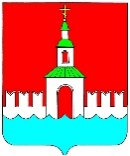 РОССИЙСКАЯ ФЕДЕРАЦИЯИВАНОВСКАЯ ОБЛАСТЬЮРЬЕВЕЦКИЙ МУНИЦИПАЛЬНЫЙ РАЙОНСОВЕТ ЮРЬЕВЕЦКОГО МУНИЦИПАЛЬНОГО РАЙОНАПЯТЫЙ СОЗЫВРЕШЕНИЕОт 30 января 2020 года  №237 г.ЮрьевецО внесении изменений в решение Совета Юрьевецкого муниципального района от 26.12.2019г. №235  «О бюджете Юрьевецкого муниципального района на 2020 год и на плановый период 2021 и 2022 годов» Настоящее Решение  принято в соответствии с Бюджетным кодексом Российской Федерации, Федеральным законом  «Об общих принципах организации  местного самоуправления  в Российской Федерации» от 06.10.2003г. № 131-ФЗ, Уставом Юрьевецкого муниципального района в  целях регулирования бюджетных правоотношений,Совет  Юрьевецкого муниципального района решил:Внести в решение Совета Юрьевецкого муниципального района от 26 декабря 2019 года №235 «О бюджете Юрьевецкого муниципального района на 2020 год и на плановый период 2021 и 2022 годов»  следующие изменения:В пункте 1.1:в абзаце первом цифры «452576891,20» заменить цифрами  «466182200,93»;в абзаце втором цифры «454509231,48» заменить цифрами «468496256,09»;в абзаце третьем цифры «1932340,28» заменить цифрами «2314055,16».2.В пункте 1.2:в абзаце первом цифры «627817392,46» заменить цифрами  «634130017,46»;в абзаце втором цифры «627817392,46» заменить цифрами  «634130017,46»;3.В пункте 1.3:в абзаце первом цифры «251424625,68» заменить цифрами  «264056197,68»;в абзаце первом цифры «251424625,68» заменить цифрами  «264056197,68»;4.В приложении № 2:Строку «00 2000000000 0000 000 БЕЗВОЗМЕЗДНЫЕ ПОСТУПЛЕНИЯ 413930085,48 589811273,74 212682158,96» изложить в следующей редакции:«00 2000000000 0000 000 БЕЗВОЗМЕЗДНЫЕ ПОСТУПЛЕНИЯ 427535395,21  596123898,74 225313730,96»;Строку «000 2020000000 0000 150       Безвозмездные поступления от других бюджетов бюджетной системы Российской Федерации 413930085,48 589811273,74 212682158,96» изложить в следующей редакции:«000 2020000000 0000 150       Безвозмездные поступления от других бюджетов бюджетной системы Российской Федерации 427902509,09 596123898,74 225313730,96»;Строку « 000 2021000000 0000 150 Дотации бюджетам бюджетной системы Российской Федерации 97901890,00 83762400,00 83762400,00» изложить в следующей редакции:«000 2021000000 0000 150 Дотации бюджетам бюджетной системы Российской Федерации 111076440,00 90031200,00 93159600,00»;Строку «000 2021500100 0000 150 Дотации на выравнивание бюджетной обеспеченности 84603600,00 83762400,00 83762400,00» изложить в следующей редакции:«000 2021500100 0000 150 Дотации на выравнивание бюджетной обеспеченности 111076440,00 90031200,00 93159600,00»;Строку « 000 2021500105 0000 150 Дотации бюджетам муниципальных районов на выравнивание бюджетной обеспеченности 84603600,00 83762400,00 83762400,00» изложить в следующей редакции:«000 2021500100 0000 150 Дотации на выравнивание бюджетной обеспеченности  97754900,00 90031200,00 93159600,00»;Строку «920 2021500105 0000 150 Дотации бюджетам муниципальных районов на выравнивание бюджетной обеспеченности 84603600,00 83762400,00 83762400,00» изложить в следующей редакции:«920 2021500100 0000 150 Дотации на выравнивание бюджетной обеспеченности  97754900,00 90031200,00 93159600,00»;По строке «000 2021500200 0000 150 Дотации бюджетам на поддержку мер по обеспечению сбалансированности бюджетов 13298290,00 0,00 0,00» цифры «13298290,00» заменить цифрами «13321540,00»;По строке « 000 2021500205 0000 150 Дотации бюджетам муниципальных районов на поддержку мер по обеспечению сбалансированности бюджетов 13298290,00 0,00 0,00» цифры «13298290,00» заменить цифрами «13321540,00»;По строке «920 2021500205 0000 150 Дотации бюджетам муниципальных районов на поддержку мер по обеспечению сбалансированности бюджетов 13298290,00 0,00 0,00» цифры «13298290,00» заменить цифрами «13321540,00»;Строку «000 2022000000 0000 150 Субсидии бюджетам бюджетной системы Российской Федерации (межбюджетные субсидии) 210602536,06 430803672,00 430840632,00 56854959,22» изложить в следующей редакции:«000 2022000000 0000 150 Субсидии бюджетам бюджетной системы Российской Федерации (межбюджетные субсидии) 212884087,53 430840632,00 56891919,22»;Строку « 000 202007700 0000 150 Субсидии бюджетам на софинансирование капитальных вложений в объекты муниципальной собственности 500000,00 0,00 0,00» изложить в следующей редакции:«000 2022007700 0000 150 Субсидии бюджетам на софинансирование капитальных вложений в объекты муниципальной собственности 500000,00 0,00 0,00»;Строку « 000 202007705 0000 150 Субсидии бюджетам муниципальных районов на софинансирование капитальных вложений в объекты муниципальной собственности 500000,00 0,00 0,00» изложить в следующей редакции:«000 2022007705 0000 150 Субсидии бюджетам муниципальных районов на софинансирование капитальных вложений в объекты муниципальной собственности 500000,00 0,00 0,00»;Строку «920 202007705 0000 150 Субсидии бюджетам муниципальных районов на софинансирование капитальных вложений в объекты муниципальной собственности 500000,00 0,00 0,00» изложить в следующей редакции:«920 2022007705 0000 150 Субсидии бюджетам муниципальных районов на софинансирование капитальных вложений в объекты муниципальной собственности 500000,00 0,00 0,00»;После строки «920 2022506505 0000 150 Субсидии бюджетам муниципальных районов на реализацию государственных программ субъектов Российской Федерации в области использования и охраны водных объектов 0,00 398555260,00 24069796,00» дополнить строками следующего содержания:«000 2022516900 0000 150 Субсидии бюджетам на обновление материально-технической базы для формирования у обучающихся современных технологических и гуманитарных навыков 2234117,36 0,00 0,00;000 2022516905 0000 150 Субсидии бюджетам муниципальных районов на обновление материально-технической базы для формирования у обучающихся современных технологических и гуманитарных навыков 2234117,36 0,00 0,00;920 2022516905 0000 150 Субсидии бюджетам муниципальных районов на обновление материально-технической базы для формирования у обучающихся современных технологических и гуманитарных навыков 2234117,36»;Строку «000 2022551900 0000 150 Субсидия бюджетам на поддержку отрасли культуры 0,00 0,00 0,00» изложить в следующей редакции:«000 2022551900 0000 150 Субсидия бюджетам на поддержку отрасли культуры 177514,90 0,00 0,00;Строку «000 2022551905 0000 150 Субсидия бюджетам муниципальных районов на поддержку отрасли культуры 0,00 0,00 0,00» изложить в следующей редакции:«000 2022551905 0000 150 Субсидия бюджетам муниципальных районов на поддержку отрасли культуры 177514,90 0,00 0,00»;Строку «920 2022551905 0000 150 Субсидия бюджетам муниципальных районов на поддержку отрасли культуры 0,00 0,00 0,00» изложить в следующей редакции:«920 2022551905 0000 150 Субсидия бюджетам муниципальных районов на поддержку отрасли культуры 177514,90 0,00 0,00»;Строку «000 2022900000 0000 150 Субсидии за счёт средств резервного фонда Президента Российской Федерации 37254606306 32248412,00 32785163,22» изложить в следующей редакции:«000 2022900000 0000 150 Субсидии за счёт средств резервного фонда Президента Российской Федерации 37124525,27 32285372 32822123,22»;Строку «000 2022999900 0000 150 Прочие субсидии 37254606,06 32248412,00 32785163,22» изложить в следующей редакции:«000 2022999900 0000 150 Прочие субсидии 37124525,27 32285372,00 32822123,22»;Строку «000 2022999905 0000 150 Прочие субсидии бюджетам муниципальных районов 37254606,06 32248412,00 32785163,22» изложить в следующей редакции:«000 2022999905 0000 150 Прочие субсидии бюджетам муниципальных районов 37124525,27 32285372,00 32822123,22»;Строку «920 2022999905 0000 150   37254606,06 32248412,00 32785163,22» изложить в следующей редакции: «920 2022999905 0000 150   Прочие субсидии бюджетам муниципальных районов 37124525,27 32285372,00 32822123,22»;Строку «000 2023000000 0000 150 Субвенции бюджетам бюджетной системы Российской Федерации  71975696,19 75245201,74 72064799,74» изложить в следующей редакции:«000 2023000000 0000 150 Субвенции бюджетам бюджетной системы Российской Федерации 70342472,33 75252066,74 75262211,74»;Строку «000 2023002400 0000 150 Субвенции местным бюджетам на выполнение передаваемых полномочий субъектов Российской Федерации 1707886,69 1502589,74 1502589,74» изложить в следующей редакции:«000 2023002400 0000 150 Субвенции местным бюджетам на выполнение передаваемых полномочий субъектов Российской Федерации 1727808,08 1504899,74 1504899,74»;Строку «000 20223002405 0000 150 Субвенции бюджетам муниципальных районов на выполнение передаваемых полномочий субъектов Российской Федерации 1707886,69 1502589,74 1502589,74» изложить в следующей редакции:«000 20223002405 0000 150 Субвенции бюджетам муниципальных районов на выполнение передаваемых полномочий субъектов Российской Федерации 1727808,08 1504899,74 1504899,74»;Строку «Строку «920 20223002405 0000 150 Субвенции бюджетам муниципальных районов на выполнение передаваемых полномочий субъектов Российской Федерации 1707886,69 1502589,74 1502589,74» изложить в следующей редакции:«920 20223002405 0000 150 Субвенции бюджетам муниципальных районов на выполнение передаваемых полномочий субъектов Российской Федерации 1727808,08 1504899,74 1504899,74»;Строку «000 2023508200 0000 150 Субвенции бюджетам муниципальных образований на предоставление жилых помещений детям-сиротам и детям, оставшимся без попечения родителей, лицам из их числа по договорам найма специализированных жилых помещений 6440742,00 4293828,00 1114436,00» изложить в следующей редакции:«000 2023508200 0000 150 Субвенции бюджетам муниципальных образований на предоставление жилых помещений детям-сиротам и детям, оставшимся без попечения родителей, лицам из их числа по договорам найма специализированных жилых помещений 4293828,00 4293828,00 4293828,00»;Строку «000 2023508205 0000 150 Субвенции бюджетам муниципальных районов на предоставление жилых помещений детям-сиротам и детям, оставшимся без попечения родителей, лицам из их числа по договорам найма специализированных жилых помещений 6440742,00 4293828,00 1114436,00» изложить в следующей редакции:«000 2023508205 0000 150 Субвенции бюджетам муниципальных районов на предоставление жилых помещений детям-сиротам и детям, оставшимся без попечения родителей, лицам из их числа по договорам найма специализированных жилых помещений 4293828,00 4293828,00 4293828,00»;Строку «920 2023508205 0000 150 Субвенции бюджетам муниципальных районов на предоставление жилых помещений детям-сиротам и детям, оставшимся без попечения родителей, лицам из их числа по договорам найма специализированных жилых помещений 6440742,00 4293828,00 1114436,00» изложить в следующей редакции:«920 2023508205 0000 150 Субвенции бюджетам муниципальных районов на предоставление жилых помещений детям-сиротам и детям, оставшимся без попечения родителей, лицам из их числа по договорам найма специализированных жилых помещений 4293828,00 4293828,00 4293828,00»;Строку «000 2023512000 0000 150 Субвенции бюджетам на осуществление полномочий по составлению (изменению) списков кандидатов в присяжные заседатели федеральных судов общей юрисдикции в Российской Федерации 960,00 1010,00 0,00» изложить в следующей редакции:«000 2023512000 0000 150 Субвенции бюджетам на осуществление полномочий по составлению (изменению) списков кандидатов в присяжные заседатели федеральных судов общей юрисдикции в Российской Федерации 5203,00 5565,00 15710,00»;Строку «000 2023512005 0000 150 Субвенции бюджетам муниципальных районов на осуществление полномочий по составлению (изменению) списков кандидатов в присяжные заседатели федеральных судов общей юрисдикции в Российской Федерации 960,00 1010,00 0,00» изложить в следующей редакции:«000 2023512005 0000 150 Субвенции бюджетам муниципальных районов на осуществление полномочий по составлению (изменению) списков кандидатов в присяжные заседатели федеральных судов общей юрисдикции в Российской Федерации 5203,00 5565,00 15710,00»;Строку «920 2023512005 0000 150 Субвенции бюджетам муниципальных районов на осуществление полномочий по составлению (изменению) списков кандидатов в присяжные заседатели федеральных судов общей юрисдикции в Российской Федерации 960,00 1010,00 0,00» изложить в следующей редакции:«920 2023512005 0000 150 Субвенции бюджетам муниципальных районов на осуществление полномочий по составлению (изменению) списков кандидатов в присяжные заседатели федеральных судов общей юрисдикции в Российской Федерации 5203,00 5565,00 15710,00»;По строке «000 2023999900 0000 150 Прочие субвенции 63826107,50 69447774,00 69447774,00» цифры «63826107,50» заменить цифрами «64315633,25»;По строке «000 2023999905 0000 150 Прочие субвенции бюджетам муниципальных районов 63826107,50 69447774,00 69447774,00» цифры «63826107,50» заменить цифрами «64315633,25»;По строке «920 2023999905 0000 150 Прочие субвенции бюджетам муниципальных районов 63826107,50 69447774,00 69447774,00» цифры «63826107,50» заменить цифрами «64315633,25»;По строке «000 2024000000 0000 150 Иные межбюджетные трансферты 33449963,23 0,00 0,00» цифры «33449963,23» заменить цифрами «33599509,23»;По строке «000 2024001400 0000 150 Межбюджетные трансферты, передаваемые бюджетам муниципальных образований на осуществление части полномочий по решению вопросов местного значения в соответствии с заключенными соглашениями 33449963,23 0,00 0,00» цифры «33449963,23» заменить цифрами «33599509,23»;По строке «000 2024001405 0000 150 Межбюджетные трансферты, передаваемые бюджетам муниципальных районов из бюджетов поселений на осуществление части полномочий по решению вопросов местного значения в соответствии с заключенными соглашениями 33449963,23 0,00 0,00» цифры «33449963,23» заменить цифрами «33599509,23»;По строке «920 2024001405 0000 150 Межбюджетные трансферты, передаваемые бюджетам муниципальных районов из бюджетов поселений на осуществление части полномочий по решению вопросов местного значения в соответствии с заключенными соглашениями 33449963,23 0,00 0,00» цифры «33449963,23» заменить цифрами «33599509,23»;Строку «000 2190000000 0000 000 ВОЗВРАТ ОСТАТКОВ СУБСИДИЙ, СУБВЕНЦИЙ И ИНЫХ МЕЖБЮДЖЕТНЫХ ТРАНСФЕРТОВ, ИМЕЮЩИХ ЦЕЛЕВОЕ НАЗНАЧЕНИЕ, ПРОШЛЫХ ЛЕТ 0,00 0,00 0,00» изложить в следующей редакции:«000 2190000000 0000 000 ВОЗВРАТ ОСТАТКОВ СУБСИДИЙ, СУБВЕНЦИЙ И ИНЫХ МЕЖБЮДЖЕТНЫХ ТРАНСФЕРТОВ, ИМЕЮЩИХ ЦЕЛЕВОЕ НАЗНАЧЕНИЕ, ПРОШЛЫХ ЛЕТ -367113,88 0,00 0,00»;Строку «000 2190000005 0000 150 Возврат остатков субсидий, субвенций и иных межбюджетных трансфертов, имеющих целевое назначение, прошлых лет из бюджетов муниципальных районов 0,00 0,00 0,00» изложить в следующей редакции:«000 2190000005 0000 150 Возврат остатков субсидий, субвенций и иных межбюджетных трансфертов, имеющих целевое назначение, прошлых лет из бюджетов муниципальных районов-367113,88 0,00 0,00»;Строку «920 2190000005 0000 150 Возврат остатков субсидий, субвенций и иных  межбюджетных трансфертов, имеющих целевое назначение, прошлых лет из бюджетов муниципальных районов 0,00 0,00 0,00» изложить в следующей редакции:«920 2190000005 0000 150 Возврат остатков субсидий, субвенций и иных  межбюджетных трансфертов, имеющих целевое назначение, прошлых лет из бюджетов муниципальных районов -367113,88 0,00 0,00»;Строку «Всего доходов: 452576891,20 627817392,46 251424625,68» изложить в следующей редакции:«Всего доходов: 466182200,93 634130017,46 264056197,68»;5.В пункте 3.1.:- в абзаце третьем цифры «380480122,25» заменить цифрами «394302999,86»;- в абзаце четвертом цифры «589811273,74» заменить цифрами «596123898,74»;- в абзаце пятом цифры «212682158,96» заменить цифрами «225313730,96»;- в абзаце седьмом  цифры «33449963,23» заменить цифрами «33599509,23»;6.В приложении №3:Строку «920 Финансовый отдел администрации Юрьевецкого муниципального района 413930085,48 589811273,74 212682158,96» изложить в следующей редакции:«920 Финансовый отдел администрации Юрьевецкого муниципального района 427535395,21  596123898,74 225313730,96»;Строку «920 2 02 15001 05 0000 150 Дотации бюджетам муниципальных районов на выравнивание уровня бюджетной обеспеченности 84603600,00 83762400,00 83762400,00» изложить в следующей редакции:«920 2 02 15001 05 0000 150 Дотации бюджетам муниципальных районов на выравнивание уровня бюджетной обеспеченности 97754900,00 90031200,00 93159600,00»;По строке «920 2 02 15002 05 0000 150 Дотации бюджетам муниципальных районов на поддержку мер по обеспечению сбалансированности бюджетов 13298290,00 0,00 0,00» цифры «13298290,00» заменить цифрами «13211540,00»;После строки «920 2 02 25065 05 0000 150 Субсидии бюджетам муниципальных районов на реализацию государственных программ субъектов Российской Федерации в области использования и охраны водных объектов 0,00 398555260,00 21069796,00» дополнить строкой следующего содержания:«920 2 02 25169 05 0000 150 Субсидии бюджетам муниципальных районов на обновление материально-технической базы для формирования у обучающихся современных технологических и гуманитарных навыков 2234117,36 0,00 0,00»;Строку «920 2 02 25519 05 0000 150 Субсидия бюджетам муниципальных районов на поддержку отрасли культуры 0,00 0,00 0,00» изложить в следующей редакции:«920 2 02 25519 05 0000 150 Субсидия бюджетам муниципальных районов на поддержку отрасли культуры 177514,90 0,00 0,00»Строку «920 2 02 29999 05 0000 150 Прочие субсидии бюджетам муниципальных районов 37254606,06 32248412,00 32785163,22» изложить в следующей редакции:«920 2 02 29999 05 0000 150 Прочие субсидии бюджетам муниципальных районов 37124525,27 32285372,00 32822123,22»;Строку «920 2 02 30024 05 0000 150 Субвенции бюджетам муниципальных районов на выполнение передаваемых полномочий субъектов Российской Федерации 1707886,69 1502589,74 1502589,74» изложить в следующей редакции:«920 2 02 30024 05 0000 150 Субвенции бюджетам муниципальных районов на выполнение передаваемых полномочий субъектов Российской Федерации 1727808,08 1504899,74 1504899,74»;Строку «920 2 02 35082 05 0000 150 Субвенции бюджетам муниципальных районов на предоставление жилых помещений детям-сиротам и детям, оставшимся без попечения родителей, лицам из их числа по договорам найма специализированных жилых помещений 6440742,00 4293828,00 1114436,00» изложить в следующей редакции:«920 2 02 35082 05 0000 150 Субвенции бюджетам муниципальных районов на предоставление жилых помещений детям-сиротам и детям, оставшимся без попечения родителей, лицам из их числа по договорам найма специализированных жилых помещений 4293828,00 4293828,00 4293828,00»;Строку «920 2 02 35120 05 0000 150 Субвенции бюджетам муниципальных районов на осуществление полномочий по составлению (изменению) списков кандидатов в присяжные заседатели федеральных судов общей юрисдикции в Российской Федерации 960,00 1010,00 0,00» изложить в следующей редакции:«920 2 02 35120 05 0000 150 Субвенции бюджетам муниципальных районов на осуществление полномочий по составлению (изменению) списков кандидатов в присяжные заседатели федеральных судов общей юрисдикции в Российской Федерации 5203,00 5565,00 15710,00»;По строке «920 2 02 39999 05 0000 150 Прочие субвенции бюджетам муниципальных районов 63826107,50 69447774,00 69447774,00» цифры «63826107,50» заменить цифрами «64315633,25»;По строке «920 2 02 40014 05 0000 150 Межбюджетные трансферты, передаваемые  бюджетам муниципальных районов из бюджетов поселений на осуществление части полномочий  по решению вопросов местного значения в соответствии с заключенными соглашениями 33449963,23 0,00 0,00» цифры «33449963,23» заменить цифрами «33599509,23»;Строку «920 2 19 00000 05 0000 150 Возврат остатков субсидий, субвенций и иных межбюджетных трансфертов, имеющих целевое назначение, прошлых лет из бюджетов муниципальных районов 0,0 0,00 0,00» изложить в следующей редакции:«920 2 19 00000 05 0000 150 Возврат остатков субсидий, субвенций и иных межбюджетных трансфертов, имеющих целевое назначение, прошлых лет из бюджетов муниципальных районов -367113,88  0,00 0,00»;Строку «Итого: 452576891,20 627817392,46 251424625,68» изложить в следующей редакции:« Итого: 466182200,93 634130017,46 264056197,68»;7.В приложении 4:По строке  «Источники внутреннего финансирования дефицита бюджета муниципального района – всего: 000 0100000000 0000 000 1932340,28 0,00 0,00» цифры «1932340,28» заменить цифрами «2314055,16»;По строке «Изменение остатков средств на счетах по учету средств бюджетов 000 0105000000 0000 000 1932340,28 0,00 0,00» цифры «1932340,28» заменить цифрами «2314055,16»;Строку  «Увеличение остатков средств бюджетов 000 0105000000 0000 500 -465076891,20 -640317392,46 -263924625,68» изложить в следующей редакции:«Увеличение    остатков средств бюджетов 000 0105000000 0000 500 -478859715,83 -646630017,46 -276556197,68»;Строку «Увеличение прочих остатков средств бюджетов 000 0105020000 0000 500 -465076891,20 -640317392,46 -263924625,68» изложить в следующей редакции»:«Увеличение прочих остатков средств бюджетов 000 0105020000 0000 500 -478859715,83 -646630017,46 -276556197,68»;Строку «Увеличение прочих остатков денежных средств бюджетов 000 0105020100 0000 510 -465076891,20 -640317392,46 -263924625,68» изложить в следующей редакции:«Увеличение прочих остатков денежных средств бюджетов 000 0105020100 0000 510 -478859715,83 -646630017,46 -276556197,68»;Строку «Увеличение прочих остатков денежных средств  бюджетов муниципальных районов 000 0105020105 0000 510 -465076891,20 -640317392,46 -263924625,68» изложить в следующей редакции:«Увеличение прочих остатков денежных средств  бюджетов муниципальных районов 000 0105020105 0000 510 -478859715,83 -646630017,46 -276556197,68»;Строку «Уменьшение остатков средств бюджетов 000 0105000000 0000 600 467009231,48 640317392,46 263924625,68» изложить в следующей редакции:«Уменьшение остатков средств бюджетов 000 0105000000 0000 600 481173770,99 646630017,46 276556197,68»;Строку «Уменьшение прочих остатков средств бюджетов 000 0105020000 0000 600 467009231,48 640317392,46 263924625,68» изложить в следующей редакции:«Уменьшение прочих остатков средств бюджетов 000 0105020000 0000 600 481173770,99 646630017,46 276556197,68»;Строку «Уменьшение прочих остатков денежных средств бюджетов 000 0105020100 0000 610 467009231,48 640317392,46 263924625,68» изложить в следующей редакции:«Уменьшение прочих остатков денежных средств бюджетов 000 0105020100 0000 610 481173770,99 646630017,46 276556197,68»;Строку «Уменьшение прочих остатков денежных средств  бюджетов  муниципальных районов 000 0105020105 0000 610 467009231,48 640317392,46 263924625,68» изложить в следующей редакции:«Уменьшение прочих остатков денежных средств  бюджетов  муниципальных районов 000 0105020105 0000 610 481173770,99 646630017,46 276556197,68»;8. В приложении 5:Строку «920 01 05 02 01 05 0000 510 Увеличение прочих остатков денежных средств  бюджетов муниципальных районов -465076891,20  -640317392,46 -263924625,68» изложить в следующей редакции:«920 01 05 02 01 05 0000 510 Увеличение прочих остатков денежных средств  бюджетов муниципальных районов -478859715,83 -646630017,46 -276556197,68»;Строку «920 01 05 02 01 05 0000 610 Уменьшение прочих остатков денежных средств  бюджетов муниципальных районов 467009231,48 640317392,46 263924625,68» изложить в следующей редакции:«920 01 05 02 01 05 0000 610 Уменьшение прочих остатков денежных средств  бюджетов муниципальных районов 481173770,99 646630017,46 276556197,68»;9.В приложении 6:По строке «Муниципальная программа Юрьевецкого муниципального района Ивановской области "Развитие образования Юрьевецкого муниципального района" 0100000000 000 145843463,54» цифры «145843463,54» заменить цифрами «155351980,42»;По строке «  Подпрограмма "Развитие системы общего образования Юрьевецкого муниципального района" 0120000000 000 89415855,60» цифры «89415855,60» заменить цифрами «97776360,11»;По строке «Основное мероприятие "Предоставление общедоступного и бесплатного начального общего, основного общего, среднего общего образования" 0120100000 000 74354084,14» цифры «74354084,14» заменить цифрами «81620845,02»;По строке «Создание условий для оказания муниципальной услуги "Предоставление общедоступного и бесплатного начального общего, основного общего, среднего общего образования" (Закупка товаров, работ и услуг для обеспечения государственных (муниципальных) нужд) 0120100020 200 13645882,64» цифры «13645882,64» заменить цифрами «17582055,43»;По строке «Создание условий для оказания муниципальной услуги "Предоставление общедоступного и бесплатного начального общего, основного общего, среднего общего образования" (Иные бюджетные ассигнования) 0120100020 800 763500,00» цифры «763500,00» заменить цифрами «776451,27»;По строке «    Обеспечение деятельности муниципального казенного учреждения "Централизованная бухгалтерия"(Расходы на выплаты персоналу в целях обеспечения выполнения функций государственными (муниципальными) органами, казенными учреждениями, органами управления государственными внебюджетными фондами) 0120100060 100 4973017,00» цифры «4973017,00» заменить цифрами «5932502,00»;По строке «Обеспечение деятельности муниципального казенного учреждения "Централизованная бухгалтерия" (Закупка товаров, работ и услуг для обеспечения государственных (муниципальных) нужд) 0120100060 200 1776550,00» цифры «1776550,00» заменить цифрами «1825983,80»;По строке «   Обеспечение деятельности муниципального казенного учреждения "Информационно-методическая служба"(Расходы на выплаты персоналу в целях обеспечения выполнения функций государственными (муниципальными) органами, казенными учреждениями, органами управления государственными внебюджетными фондами) 0120100070 100 1748139,00» цифры «1748139,00» заменить цифрами «1748939,00»;По строке «Обеспечение деятельности муниципального казенного учреждения "Информационно-методическая служба" (Закупка товаров, работ и услуг для обеспечения государственных (муниципальных) нужд) 0120100070 200 1774051,00» цифры «1774051,00» заменить цифрами «1777001,00»;После строки «Обеспечение деятельности муниципального казенного учреждения "Информационно-методическая служба" (Иные бюджетные ассигнования) 0120100070 800 5000,00» дополнить строкой следующего содержания:«Организация повышения квалификации работников муниципальных образовательных организаций(  Расходы на выплаты персоналу в целях обеспечения выполнения функций государственными (муниципальными) органами, казенными учреждениями, органами управления государственными внебюджетными фондами) 0120120050 100 1800,00»;По строке «Организация повышения квалификации работников муниципальных образовательных организаций (Закупка товаров, работ и услуг для обеспечения государственных (муниципальных) нужд) 0120120050 200 90800,00» цифры «90800,00» заменить цифрами «131043,99»;После строки «   Организация повышения квалификации работников муниципальных образовательных организаций (Предоставление субсидий бюджетным, автономным учреждениям и иным некоммерческим организациям) 0120120050 600 9600,00» дополнить строкой следующего содержания:«Организация мероприятий по обновлению материально-технической базы для формирования у обучающихся современных технологических и гуманитарных навыков(   Закупка товаров, работ и услуг для обеспечения государственных (муниципальных) нужд) 0120151690 200 2234343,03»;По строке «Финансовое обеспечение государственных гарантий реализации прав на получение общедоступного и бесплатного дошкольного, начального общего, основного общего, среднего общего образования в муниципальных общеобразовательных организациях, обеспечение дополнительного образования в муниципальных общеобразовательных организациях, включая расходы на оплату труда, приобретение учебников и учебных пособий, средств обучения, игр и игрушек (за исключением расходов на содержание зданий и оплату коммунальных услуг)(Расходы на выплаты персоналу в целях обеспечения выполнения функций государственными (муниципальными) органами, казенными учреждениями, органами управления государственными внебюджетными фондами) 0120180150 100 41888553,50» цифры «41888553,50» заменить цифрами «42154609,25»; После строки «  Финансовое обеспечение государственных гарантий реализации прав на получение общедоступного и бесплатного дошкольного, начального общего, основного общего, среднего общего образования в муниципальных общеобразовательных организациях, обеспечение дополнительного образования в муниципальных общеобразовательных организациях, включая расходы на оплату труда, приобретение учебников и учебных пособий, средств обучения, игр и игрушек (за исключением расходов на содержание зданий и оплату коммунальных услуг)(Закупка товаров, работ и услуг для обеспечения государственных (муниципальных) нужд) 0120180150 200 1134174,00» дополнить строкой следующего содержания:«Проведение мероприятий по укреплению материально-технической базы муниципальных образовательных организаций Юрьевецкого муниципального района Ивановской области(  Закупка товаров, работ и услуг для обеспечения государственных (муниципальных) нужд) 01201S1950 200 2525,25»;По строке «Основное мероприятие "Реализация дополнительного образования" 0120200000 000 13219151,46» цифры «13219151,46» заменить цифрами «13428821,46»;По строке «Оказание муниципальной услуги "Реализация дополнительного образования" (Предоставление субсидий бюджетным, автономным учреждениям и иным некоммерческим организациям) 0120200030 600 11274610,30» цифры «11274610,30» заменить цифрами «11484280,30»;По строке «      Основное мероприятие "Организация питания в общеобразовательных организациях" 0120400000 000 1024600,00» цифры «1024600,00» заменить цифрами «1868941,63»;После строки «  Организация питания детей в образовательных организациях (Закупка товаров, работ и услуг для обеспечения государственных (муниципальных) нужд) 0120400190 200 1024600,00» дополнить строкой следующего содержания:«  Организация питания обучающихся 1-4 классов муниципальных общеобразовательных организаций(Закупка товаров, работ и услуг для обеспечения государственных (муниципальных) нужд) 01204S0080 200 844341,63»;По строке «   Основное мероприятие "Организация занятости, отдыха и оздоровления детей" 0120500000 000 776520,00» цифры «776520,00» заменить цифрами «816252,00»;По строке «      Осуществление переданных государственных полномочий по организации двухразового питания в лагерях дневного пребывания детей-сирот и детей, находящихся в трудной жизненной ситуации (Закупка товаров, работ и услуг для обеспечения государственных (муниципальных) нужд) 0120580200 200 23100,00» цифры «23100,00» заменить цифрами «25410,00»;По строке «  Мероприятия по организации отдыха детей в каникулярное время в части организации двухразового питания в лагерях дневного пребывания (Закупка товаров, работ и услуг для обеспечения государственных (муниципальных) нужд) 01205S0190 200 374220,00» цифры «374220,00» заменить цифрами «411642,00»;По строке «Подпрограмма "Развитие дошкольного образования в Юрьевецком муниципальном районе" 0140000000 000 55715207,94» цифры «55715207,94» заменить цифрами «56863220,31»;По строке «Основное мероприятие "Реализация дошкольного образования" 0140100000 000 55715207,94» цифры «55715207,94» заменить цифрами «56863220,31»;По строке «Оказание муниципальной услуги "Дошкольное образование" (Закупка товаров, работ и услуг для обеспечения государственных (муниципальных) нужд) 0140100200 200 13652435,00» цифры «13652435,00» заменить цифрами «14485435,84»;По строке «Оказание муниципальной услуги "Дошкольное образование" (Иные бюджетные ассигнования) 0140100200 800 480000,00 цифры «480000,00» заменить цифрами «490220,33»;После строки ««Оказание муниципальной услуги "Дошкольное образование" (Иные бюджетные ассигнования) 0140100200 800 490220,33» дополнить строкой следующего содержания:«Организация повышения квалификации работников муниципальных образовательных организаций(      Расходы на выплаты персоналу в целях обеспечения выполнения функций государственными (муниципальными) органами, казенными учреждениями, органами управления государственными внебюджетными фондами) 0410120050 100 19909,00»;По строке «   Организация повышения квалификации работников муниципальных образовательных организаций (Закупка товаров, работ и услуг для обеспечения государственных (муниципальных) нужд) 0140120050 200 54400,00» цифры «54400,00» заменить цифрами «115812,20»;По строке «  Финансовое обеспечение государственных гарантий реализации прав на получение общедоступного и бесплатного дошкольного образования в муниципальных дошкольных образовательных организациях и возмещение затрат на финансовое обеспечение получения дошкольного образования в частных дошкольных образовательных организациях, включая расходы на оплату труда, приобретение учебников и учебных пособий, средств обучения, игр и игрушек (за исключением расходов на содержание зданий и оплату коммунальных услуг)(Расходы на выплаты персоналу в целях обеспечения выполнения функций государственными (муниципальными) органами, казенными учреждениями, органами управления государственными внебюджетными фондами) 0140180170 100 20633028,00» цифры «20633028,00» заменить цифрами «20855562,00»;По строке «Финансовое обеспечение государственных гарантий реализации прав на получение общедоступного и бесплатного дошкольного образования в муниципальных дошкольных образовательных организациях и возмещение затрат на финансовое обеспечение получения дошкольного образования в частных дошкольных образовательных организациях, включая расходы на оплату труда, приобретение учебников и учебных пособий, средств обучения, игр и игрушек (за исключением расходов на содержание зданий и оплату коммунальных услуг) (Закупка товаров, работ и услуг для обеспечения государственных (муниципальных) нужд) 0140180170 200 170352,00» цифры «170352,00» заменить цифрами «171288,00»;По строке «Муниципальная программа Юрьевецкого муниципального района "Управление муниципальной собственностью Юрьевецкого муниципального района" 0200000000 000 1186000,00» цифры «1186000,00» заменить цифрами «2258206,90»;По строке «   Подпрограмма "Обеспечение приватизации и проведение предпродажной подготовки объектов приватизации" 0210000000 000 50000,00» цифры «50000,00» заменить цифрами «100000,00»;По строке «Основное мероприятие "Приватизация и проведение предпродажной подготовки объектов приватизации" 0210100000 000 50000,00» цифры «50000,00» заменить цифрами «100000,00»;По строке «  Оценка объектов муниципальной собственности (Закупка товаров, работ и услуг для обеспечения государственных (муниципальных) нужд) 0210120100 200 30000,00» цифры «30000,00» заменить цифрами «80000,00»;По строке «  Подпрограмма "Признание прав и регулирование отношений государственной и муниципальной собственности" 0230000000 000 671000,00» цифры «671000,00» заменить цифрами «1693206,90»;По строке «Основное мероприятие "Признание прав и регулирование отношений по муниципальной собственности" 0230100000 000 671000,00» цифры «671000,00» заменить цифрами «1693206,90»;По строке «Содержание и обслуживание имущества казны Юрьевецкого муниципального района (Закупка товаров, работ и услуг для обеспечения государственных (муниципальных) нужд) 0230190210 200 541000,00» цифры «541000,00» заменить цифрами «1563206,90»;По строке «Муниципальная программа Юрьевецкого муниципального района "Совершенствование институтов местного самоуправления Юрьевецкого муниципального района" 0300000000 000 32030107,80» цифры «32030107,80» заменить цифрами «32692098,09»;По строке «Подпрограмма "Обеспечение деятельности администрации Юрьевецкого муниципального района и развитие муниципальной службы" 0310000000 000 18540509,80» цифры «18540509,80» заменить цифрами «18912500,09»;По строке «Основное мероприятие "Осуществление деятельности Администрации Юрьевецкого муниципального района" 0310100000 000 16740509,80» цифры «16740509,80» заменить цифрами «17112500,09»;По строке «  Обеспечение деятельности Главы Юрьевецкого муниципального района (Расходы на выплаты персоналу в целях обеспечения выполнения функций государственными (муниципальными) органами, казенными учреждениями, органами управления государственными внебюджетными фондами) 0310100310 100 1120000,00» цифры «1120000,00» заменить цифрами «1130000,00»;По строке «  Обеспечение деятельности администрации Юрьевецкого муниципального района (Расходы на выплаты персоналу в целях обеспечения выполнения функций государственными (муниципальными) органами, казенными учреждениями, органами управления государственными внебюджетными фондами) 0310100320 100 12381732,05» цифры «12381732,05» заменить цифрами «12141732,05»;После строки «Обеспечение деятельности администрации Юрьевецкого муниципального района (Расходы на выплаты персоналу в целях обеспечения выполнения функций государственными (муниципальными) органами, казенными учреждениями, органами управления государственными внебюджетными фондами) 0310100320 100 12141732,05» дополнить строками следующего содержания:«Обеспечение деятельности администрации Юрьевецкого муниципального района (Закупка товаров, работ и услуг для обеспечения государственных (муниципальных) нужд) 0310100320 200 508000,00;Обеспечение деятельности администрации Юрьевецкого муниципального района(  Иные бюджетные ассигнования) 0310100320 800 55000,00»;По строке «Обеспечение функции муниципального финансового контроля на территории Юрьевецкого муниципального района (Расходы на выплаты персоналу в целях обеспечения выполнения функций государственными (муниципальными) органами, казенными учреждениями, органами управления государственными внебюджетными фондами) 0310100330 100 358050,00» цифры «358050,00» заменить цифрами «392700,00»;После строки «Обеспечение функции муниципального финансового контроля на территории Юрьевецкого муниципального района (Расходы на выплаты персоналу в целях обеспечения выполнения функций государственными (муниципальными) органами, казенными учреждениями, органами управления государственными внебюджетными фондами) 0310100330 100 392700,00» дополнить строкой следующего содержания:«Обеспечение функции муниципального финансового контроля на территории Юрьевецкого муниципального района  (Закупка товаров, работ и услуг для обеспечения государственных (муниципальных) нужд) 0310100330 200 4000,00»;По строке «Осуществление полномочий по созданию и организации деятельности комиссий по делам несовершеннолетних и защите их прав (Закупка товаров, работ и услуг для обеспечения государственных (муниципальных) нужд) 0310180360 200 45444,95» цифры «45444,95» заменить цифрами «45785,24»;После строки «Организация дополнительного пенсионного обеспечения отдельных категорий граждан Юрьевецкого муниципального района, в части доплат к пенсиям муниципальных служащих (Социальное обеспечение и иные выплаты населению) 03101290190 300 1700000,00» дополнить строками следующего содержания:«Подпрограмма "Повышение квалификации муниципальных служащих в Юрьевецком муниципальном районе" 0320000000 000 50000,00;Основное мероприятие "Создание единой системы непрерывного обучения муниципальных служащих как основы профессионального и должностного роста" 0320100000 00 50000,00;Повышение квалификации муниципальных служащих(  Закупка товаров, работ и услуг для обеспечения государственных (муниципальных) нужд) 0320120180 200 50000,00»;По строке «   Подпрограмма "Обеспечение деятельности подведомственных организаций и учреждений для оказания государственных и муниципальных услуг" 0340000000 000 13489598,00» цифры «13489598,00» заменить цифрами «13729598,00»;По строке «      Основное мероприятие "Организация работы МКУ "Управление ЕДДС и АХЧ администрации Юрьевецкого муниципального района" 0340200000 000 9353742,00» цифры «9353742,00» заменить цифрами «9593742,00»;По строке «    Осуществление деятельности МКУ "Управление ЕДДС и АХЧ администрации Юрьевецкого муниципального района"(Расходы на выплаты персоналу в целях обеспечения выполнения функций государственными (муниципальными) органами, казенными учреждениями, органами управления государственными внебюджетными фондами) 0340200310 100 6435166,00» цифры «6435166,00» заменить цифрами «6675166,00»;По строке «Муниципальная программа "Развитие дополнительного образования детей в сфере искусства и культуры Юрьевецкого муниципального района" 0500000000 000 10258719,00» цифры «10258719,00» заменить цифрами «10162241,00»;По строке «    Основное мероприятие "Развитие дополнительного образования детей в сфере искусства и культуры" 0500100000 000 10258719,00» цифры «10258719,00» заменить цифрами «10162241,00»;По сроке «    Поэтапное доведение средней заработной платы педагогическим работникам муниципальных организаций дополнительного образования детей в сфере культуры и искусства до средней заработной платы учителей в Ивановской области (Предоставление субсидий бюджетным, автономным учреждениям и иным некоммерческим организациям) 0500181430 600 2433119,00» цифры «2433119,00» заменить цифрами «2337605,00»;По строке «Повышение заработной платы педагогическим работникам муниципальных организаций дополнительного образования детей в сфере культуры и искусства до средней заработной платы учителей в Ивановской области в соответствии с указами Президента Российской Федерации (Предоставление субсидий бюджетным, автономным учреждениям и иным некоммерческим организациям)05001S1430 600 24577,00» цифры «24577,00» заменить цифрами «23613,00»;После строки «Повышение заработной платы педагогическим работникам муниципальных организаций дополнительного образования детей в сфере культуры и искусства до средней заработной платы учителей в Ивановской области в соответствии с указами Президента Российской Федерации (Предоставление субсидий бюджетным, автономным учреждениям и иным некоммерческим организациям)05001S1430 600 23613,00» допонить строками следующего содержания:«Муниципальная программа Юрьевецкого муниципального района "Развитие субъектов малого и среднего предпринимательства в Юрьевецком муниципальном районе" 0600000000 000 50000,00;   Основное мероприятие "Поддержка субъектов малого предпринимательства" 0600100000 000 50000,00;Предоставление субсидий на возмещение части процентной ставки по кредитам, получаемым субъектами малого предпринимательства, осуществляющим деятельность в приоритетных направлениях для Юрьевецкого муниципального района(      Иные бюджетные ассигнования) 0600160010 800 50000,00»;По строке «  Муниципальная программа Юрьевецкого муниципального района "Управление муниципальными финансами Юрьевецкого муниципального района" 0700000000 000 5232000,00» цифры «5232000,00» заменить цифрами «5304000,00»;По строке «Подпрограмма "Организация управления муниципальными финансами Юрьевецкого муниципального района" 0710000000 000 3752000,00» цифры «3752000,00» заменить цифрами «3824000,00»;По строке «Основное мероприятие "Осуществление деятельности финансового органа Юрьевецкого муниципального района" 0710100000 000 3752000,00» цифры «3752000,00» заменить цифрами «3824000,00»; По строке «Обеспечение выполнения функций финансового органа муниципального образования Юрьевецкий муниципальный район (Закупка товаров, работ и услуг для обеспечения государственных (муниципальных) нужд) 0710100290 200 291584,00» цифры «291584,00» заменить цифрами «363584,00»;По строке «  Муниципальная программа Юрьевецкого муниципального района "Обеспечение качественным жильем и объектами социальной и инженерной инфраструктуры населения Юрьевецкого муниципального района" 1000000000 000 41458280,59» цифры «41458280,59» заменить цифрами «40309366,59»;По строке «Подпрограмма "Обеспечение жильем семей Юрьевецкого муниципального района" 101000000 000 9025782,00» цифры «9025782,00» заменить цифрами «6878868,00»;По строке «Основное мероприятие "Обеспечение жильем" 1010100000 000 9025782,00» цифры «9025782,00» заменить цифрами «6878868,00»;По строке «  Проведение мероприятий по предоставлению жилых помещений детям-сиротам и детям, оставшимся без попечения родителей, лицам из их числа по договорам найма специализированных жилых помещений г.Юрьевец (Капитальные вложения в объекты государственной (муниципальной) собственности) 10101R0820 400 6440742,00» цифры «6440742,00» заменить цифрами «4293828,00»;По строке «  Основное мероприятие "Предоставление субсидий ресурсоснабжающим организациям, либо организациям эксплуатирующим системы жизнеобеспечения на территории Юрьевецкого муниципального района" 1030100000 000 2600000,00» цифры «2600000,00» заменить цифрами «3418000,00»;После строки «Основное мероприятие "Предоставление субсидий ресурсоснабжающим организациям, либо организациям эксплуатирующим системы жизнеобеспечения на территории Юрьевецкого муниципального района" 1030100000 000 3418000,00» дополнить строкой следующего содержания:«  Текущий ремонт ветхих сетей водоснабжения и водоотведения на территории Юрьевецкого муниципального района(      Закупка товаров, работ и услуг для обеспечения государственных (муниципальных) нужд) 1030120830 200 818000,00»;После строки «Разработка (корректировка) проектной документации и газификация с.Обжериха Юрьевецкого муниципального района (Капитальные вложения объекты государственной (муниципальной) собственности) 10401S2990 400 505050,51» дополнить строками следующего содержания:«  Подпрограмма "Территориальное планирование Юрьевецкого муниципального района" 1050000000 000 180000,00;Основное мероприятие "Территориальное планирование Юрьевецкого муниципального района" 1050100000 000 180000,00;    Подготовка проектов внесения изменений в документы территориального планирования, правила землепользования и застройки Юрьевецкого муниципального района(   Закупка товаров, работ и услуг для обеспечения государственных (муниципальных) нужд) 10501S2500 200 180000,00»;По строке «  Муниципальная программа Юрьевецкого муниципального района "Информационное общество Юрьевецкого муниципального района" 1100000000 000 355376,24» цифры «355376,24» заменить цифрами «740745,54»;По строке «Подпрограмма "Текущие расходы на информатизацию администрации Юрьевецкого муниципального района" 1130000000 000 166298,24» цифры «166298,24» заменить цифрами «551667,54»;По строке «Основное мероприятие "Обслуживание и техническое сопровождение компьютерной, оргтехники и оборудования и программного обеспечения" 1130100000 000 166298,24» цифры «166298,24» заменить цифрами «551667,54»;По строке «  Обслуживание компьютерной, оргтехники и оборудования (Закупка товаров, работ и услуг для обеспечения государственных (муниципальных) нужд) 1130120380 200 50000,00» цифры «50000,00» заменить цифрами «250000,00»;По строке «  Техническое сопровождение и обслуживание программного обеспечения (Закупка товаров, работ и услуг для обеспечения государственных (муниципальных) нужд) 1130120390 200 116298,24» цифры «116298,24» заменить цифрами «301667,54»;По строке «  Муниципальная программа Юрьевецкого муниципального района "Проведение массовых мероприятий на территории Юрьевецкого муниципального района" 1200000000 000 437000,00» цифры «437000,00» заменить цифрами «577000,00»;По строке «Основное мероприятие "Проведение праздничных, культурно-массовых мероприятий" 1200100000 000 337000,00» цифры «337000,00» заменить цифрами «397000,00»;По строке «    Проведение мероприятий с целью сохранения, использования и популяризации культурного наследия Юрьевецкого муниципального района (Закупка товаров, работ и услуг для обеспечения государственных (муниципальных) нужд) 1200120410 200 337000,00 цифры «337000,00» заменить цифрами «397000,00»;По строке «  Основное мероприятие "Проведение праздничных, культурно-массовых мероприятий и Дней памяти" 1200200000 000 100000,00» цифры «100000,00» заменить цифрами «180000,00»;По строке «    Привлечение жителей муниципального образования в общественную жизнь (Закупка товаров, работ и услуг для обеспечения государственных (муниципальных) нужд) 120022430 200 100000,00» цифры «100000,00» заменить цифрами «180000,00»;После строки «Привлечение жителей муниципального образования в общественную жизнь (Закупка товаров, работ и услуг для обеспечения государственных (муниципальных) нужд) 120022430 200 180000,00» дополнить строками следующего содержания:«  Муниципальная программа Юрьевецкого муниципального района "Создание условий для оказания качественной и доступной медицинской помощи жителям Юрьевецкого муниципального района" 1300000000 000 78000,00;Основное мероприятие "Создание условий для оказания медицинской помощи жителям Юрьевецкого муниципального района" 1300100000 000 78000,00;Оказание условий по обеспечению жильем молодых специалистов(  Социальное обеспечение и иные выплаты населению) 1300190080 300 78000,00»;По строке «Муниципальная программа Юрьевецкого муниципального района "Обеспечение мероприятий по предупреждению и ликвидации последствий чрезвычайных ситуаций и стихийных бедствий на территории Юрьевецкого муниципального района" 1500000000 000 750000,00» цифры «750000,00» заменить цифрами «1050000,00»;По строке «Основное мероприятие "Обеспечение мероприятий по гражданской обороне, защите населения и территории Юрьевецкого муниципального района от чрезвычайных ситуаций природного и техногенного характера" 1500100000 000 750000,00» цифры «750000,00» заменить цифрами «1050000,00»;После строки «Проведение мероприятий по обеспечению безопасности людей на водных объектах, охрана их жизни и здоровья на территории г.Юрьевец  (Расходы на выплаты персоналу в целях обеспечения выполнения функций государственными (муниципальными) органами, казенными учреждениями, органами управления государственными внебюджетными фондами) 1500120760 100 293000,00» дополнить строкой следующего содержания:«Участие в проведении работ по предупреждению и ликвидации чрезвычайных ситуаций на территории Юрьевейцкого муниципального района(   Закупка товаров, работ и услуг для обеспечения государственных (муниципальных) нужд) 1500190110 200 300000,00»;По строке «  Муниципальная программа Юрьевецкого муниципального района "Развитие водохозяйственного комплекса Юрьевецкого муниципального района" 1600000000 000 174593870,00» цифры «174593870,00» заменить цифрами «174893870,00»;По строке «  Подпрограмма "Мероприятия по предотвращению возникновения ЧС на водных объектах, связанных с неудовлетворительным состоянием ГТС" 1610000000 000 174593870,00» цифры «174593870,00» заменить цифрами «174893870,00»;По строке «    Основное мероприятие "Реконструкция гидротехнического сооружения в г.Юрьевец" 1610100000 000 174593870,00» цифры «174593870,00» заменить цифрами «174893870,00»; По строке «  Реконструкция защитной дамбы инженерной защиты в г.Юрьевец Ивановской области (Корректировка с учетом выполненных работ по реконструкции и капитальному ремонту)(разделение на этапы) (Капитальные вложения в объекты государственной (муниципальной) собственности) 1601L0162 400 171922580,00» цифры «171922580,00» заменить цифрами «172222580,00»;После строки «Реконструкция защитной дамбы инженерной защиты в г.Юрьевец Ивановской области (Корректировка с учетом выполненных работ по реконструкции и капитальному ремонту)(разделение на этапы) (Капитальные вложения в объекты государственной (муниципальной) собственности) 1601L0162 400 172222580,00» дополнить строками следующего содержания:«Муниципальная программа Юрьевецкого муниципального района "Охрана окружающей среды" 1700000000 000 60000,00;  Подпрограмма "Охрана и рациональное использование водных ресурсов на территории г. Юрьевец и Юрьевецкого района" 1710000000 000 10000,00;  Основное мероприятие "Реконструкция очистных сооружений, КНС, КОС, ЛОС по Генеральному плану г. Юрьевец" 1710100000 000 10000,00;Мероприятия по организации утилизации выведенной из эксплуатации нефтеналивной баржи (р.Елнать)(    Закупка товаров, работ и услуг для обеспечения государственных (муниципальных) нужд) 1710190220 200 10000,00;Подпрограмма "Развитие системы сбора, транспортировки и утилизации твердых бытовых отходов на территории г. Юрьевец и населенных пунктов Юрьевецкого района" 1720000000 000 50000,00;Основное мероприятие "Проведение мероприятий по развитию системы сбора, транспортировки и утилизации твердых бытовых отходов на территории г. Юрьевец и населенных пунктов Юрьевецкого района" 1720100000 000 50000,00;  Корректировка сметной документации по объекту "Рекультивация закрытой санкционированной свалки ТБО, г.Юрьевец Юрьевецкого района Ивановской области" и проверка достоверности определения сметной стоимости работ в АГУ "Ивгосэкспертиза"(    Закупка товаров, работ и услуг для обеспечения государственных (муниципальных) нужд) 1720120710 200 50000,00;  Муниципальная программа Юрьевецкого муниципального района "Противодействие терроризму и профилактика экстремизма на территории Юрьевецкого муниципального района" 1800000000 000 3000,00;Основное мероприятие "Профилактические мероприятия по предупреждению и противодействию терроризма и экстремизма на территории Юрьевецкого муниципального района" 1800100000 000 3000,00;  Профилактические мероприятия по предупреждению и противодействию терроризма и экстремизма на территории Юрьевецкого муниципального района(   Закупка товаров, работ и услуг для обеспечения государственных (муниципальных) нужд) 1800120850 200 3000,00»;По строке «  Непрограмные направления деятельности органов местного самоуправления Юрьевецкого муниципального района 3000000000 000 994980,00» цифры «994980,00» заменить цифрами «999223,00»; По строке « Обеспечение функций органов местного самоуправления Юрьевецкого муниципального района 3020000000 000 994980,00» цифры «994980,00» заменить цифрами «999223,00»;По строке «Составление (изменение) списков кандидатов в присяжные заседатели федеральных судов общей юрисдикции в Российской Федерации в рамках реализации полномочий Российской Федерации по составлению (изменению) списков кандидатов в присяжные заседатели федеральных судов общей юрисдикции в Российской Федерации (Межбюджетные трансферты) 3020051200 500 960,00» цифры «960,00» заменить цифрами «5203,00»;По строке «  Непрограммные направления деятельности исполнительных органов местного самоуправления Юрьевецкого муниципального района 3100000000 000 6044056,36» цифры «6044056,36» заменить цифрами «8474329,50»;По строке «Предоставление иных межбюджетных трансфертов из бюджета Юрьевецкого муниципального района бюджетам поселений на осуществление части полномочий Юрьевецкого муниципального района по организации библиотечного обслуживания населения, комплектованию и обеспечению сохранности библиотечных ресурсов библиотек поселений в части софинансирования расходов, связанных с поэтапным доведением средней заработной платы работникам культуры муниципальных учреждений культуры Ивановской области до средней заработной платы в Ивановской области (Межбюджетные трансферты) 3190080340 500 2121182,00» цифры «2121182,00» заменить цифрами «1213757,00»;После строки «Предоставление иных межбюджетных трансфертов из бюджета Юрьевецкого муниципального района бюджетам поселений на осуществление части полномочий Юрьевецкого муниципального района по организации библиотечного обслуживания населения, комплектованию и обеспечению сохранности библиотечных ресурсов библиотек поселений в части софинансирования расходов, связанных с поэтапным доведением средней заработной платы работникам культуры муниципальных учреждений культуры Ивановской области до средней заработной платы в Ивановской области (Межбюджетные трансферты) 3190080340 500 1213757,00» дополнить строками следующего содержания:«Исполнение судебных актов по искам к Юрьевецкому муниципальному району о возмещении вреда, причиненного незаконными действиями (бездействием) органов местного самоуправления Юрьевецкого муниципального района или их должностных лиц, в том числе в результате издания органами местного самоуправления Юрьевецкого муниципального района актов, не соотвествующих закону или иному нормативному правовому акту, а так же судебных актов по иным искам о взыскании денежных средств за счет средств казны Юрьевецкого муниципального района (за исключением судебных актов о взыскании денежных средств в порядке субсидиарной ответственности главных распорядителей средств бюджета Юрьевецкого муниципального района), судебных актов о присуждении компенсации за нарушение права на исполнение судебного акта в разумный срок за счет средств районного бюджета( Закупка товаров, работ и услуг для обеспечения государственных (муниципальных) нужд) 3190090180 200 13893,11;Исполнение судебных актов по искам к Юрьевецкому муниципальному району о возмещении вреда, причиненного незаконными действиями (бездействием) органов местного самоуправления Юрьевецкого муниципального района или их должностных лиц, в том числе в результате издания органами местного самоуправления Юрьевецкого муниципального района актов, не соотвествующих закону или иному нормативному правовому акту, а так же судебных актов по иным искам о взыскании денежных средств за счет средств казны Юрьевецкого муниципального района (за исключением судебных актов о взыскании денежных средств в порядке субсидиарной ответственности главных распорядителей средств бюджета Юрьевецкого муниципального района), судебных актов о присуждении компенсации за нарушение права на исполнение судебного акта в разумный срок за счет средств районного бюджета(          Иные бюджетные ассигнования) 3190090180 800 2307819,30;  Участие в организации деятельности по сбору (в том числе раздельному сбору) и транспортированию твердых коммунальных отходов( Закупка товаров, работ и услуг для обеспечения государственных (муниципальных) нужд) 3190090364 200 600000,00»;По строке «    Предоставление иных межбюджетных трансфертов из бюджета Юрьевецкого муниципального района бюджетам поселений на осуществление части полномочий Юрьевецкого муниципального района по организации библиотечного обслуживания населения, комплектованию и обеспечению сохранности библиотечных ресурсов библиотек поселений (Межбюджетные трансферты) 3190099001 500 1823641,13» цифры «1823641,13» заменить цифрами «1832810,13»;По строке «Предоставление иных межбюджетных трансфертов из бюджета Юрьевецкого муниципального района бюджетам поселений на осуществление части полномочий Юрьевецкого муниципального района по организации в границах поселения электро-, тепло-, газо- и водоснабжения населения, водоотведения, снабжения населения топливом в пределах полномочий, установленных законодательством Российской Федерации (Межбюджетные трансферты) 3190099002 500 334602,00» цифры «334602,00» заменить цифрами «350167,00»;По строке «  Предоставление иных межбюджетных трансфертов из бюджета Юрьевецкого муниципального района бюджетам поселений на осуществление части полномочий Юрьевецкого муниципального района по обеспечению проживающих в поселении и нуждающихся в жилых помещениях малоимущих граждан жилыми помещениями, организация строительства и содержание муниципального жилого фонда, создание условий для жилищного строительства, осуществление муниципального жилищного контроля, а так же иных полномочий органов местного самоуправления в соответствии с жилищным законодательством (Межбюджетные трансферты) 3190099003 500 1730964,08» цифры «1730964,08» заменить цифрами «1952076,81»;После строки «   Предоставление иных межбюджетных трансфертов из бюджета Юрьевецкого муниципального района бюджетам поселений на осуществление части полномочий Юрьевецкого муниципального района по организации ритуальных услуг и содержание мест захоронения (Межбюджетные трансферты) 3190099004 500 12240,15» дополнить строкой следующего содержания:«Проведение мероприятий по подключению муниципальных общедоступных библиотек к информационно-телекоммуникационной сети "Интернет" и развитие библиотечного дела с учетом задачи расширения информационных технологий и оцифровки(    Закупка товаров, работ и услуг для обеспечения государственных (муниципальных) нужд) 31900L5192 200 179308,00»;По строке «  Предоставление иных межбюджетных трансфертов из бюджета Юрьевецкого муниципального района бюджетам поселений на осуществление части полномочий Юрьевецкого муниципального района по организации библиотечного обслуживания населения, комплектованию и обеспечению сохранности библиотечных ресурсов библиотек поселений в части софинансирования расходов, связанных с поэтапным доведением средней заработной платы работникам культуры Юрьевецкого муниципального района (Межбюджетные трансферты) 31900S0340 500 21427,00» цифры «21427,00»  заменить цифрами «12258,00»;По строке «  Непрограммные направления деятельности исполнительных органов местного самоуправления Юрьевецкого муниципального района по переданным полномочиям 3200000000 000 26443923,23» цифры «26443923,23» заменить цифрами «26593469,23»;По строке «Проведение мероприятий на поэтапное доведение средней заработной платы работникам культуры муниципальных учреждений культуры в Ивановской области до средней заработной платы в Ивановской области (Предоставление субсидий бюджетным, автономным учреждениям и иным некоммерческим организациям) 3290080340 600 2783813,00» цифры «2783813,00» заменить цифрами «2933359,00»;По строке «Реализация отдельных государственных полномочий Ивановской области в рамках непрограмных направлений деятельности исполнительных органов местного самоуправления Юрьевецкого муниципального района 3400000000 000 190971,00» цифры «190971,00» заменить цифрами «208242,10»;По строке «        Осуществление отдельных государственных полномочий по организации проведения на территории Ивановской области мероприятий по предупреждению и ликвидации болезней животных, их лечению, защите населения от болезней, общих для человека и животных, в части организации проведения мероприятий по отлову и содержанию безнадзорных животных (Закупка товаров, работ и услуг для обеспечения государственных (муниципальных) нужд) 3490080370 200 33030,00» цифры «33030,00» заменить цифрами «50301,10»;По строке «Всего расходов: 454509231,48» цифры «454509231,48» заменить цифрами «468496256,09»;10.В приложении 7:Строку «  Муниципальная программа Юрьевецкого муниципального района Ивановской области "Развитие образования Юрьевецкого муниципального района" 0100000000 000 132869502,32 136506043,94»  изложить в следующей редакции:«Муниципальная программа Юрьевецкого муниципального района Ивановской области "Развитие образования Юрьевецкого муниципального района" 0100000000 000 136177572,32 141545313,94»;Строку «  Подпрограмма "Развитие системы общего образования Юрьевецкого муниципального района" 0120000000 000 78868748,00 80555909,00» изложить в следующей редакции:«  Подпрограмма "Развитие системы общего образования Юрьевецкого муниципального района" 0120000000 000 81161818,00 84118179,00»;Строку «Основное мероприятие "Предоставление общедоступного и бесплатного начального общего, основного общего, среднего общего образования" 0120100000 000 65669673,00 67356834,00» изложить в следующей редакции:««Основное мероприятие "Предоставление общедоступного и бесплатного начального общего, основного общего, среднего общего образования" 0120100000 000 67923011,00 70879372,00»;Строку «    Создание условий для оказания муниципальной услуги "Предоставление общедоступного и бесплатного начального общего, основного общего, среднего общего образования"(Закупка товаров, работ и услуг для обеспечения государственных (муниципальных) нужд) 0120100020 200 2203000,00 3890161,00» изложить в следующей редакции:«    Создание условий для оказания муниципальной услуги "Предоставление общедоступного и бесплатного начального общего, основного общего, среднего общего образования"(Закупка товаров, работ и услуг для обеспечения государственных (муниципальных) нужд) 0120100020 200 4456338,00 7412699,00»;Строку «   Основное мероприятие "Организация занятости, отдыха и оздоровления детей" 0120500000 000 776520,00 776520,00» изложить в следующей редакции:«Основное мероприятие "Организация занятости, отдыха и оздоровления детей" 0120500000 000 816252,00 816252,00»;Строку «     Осуществление переданных государственных полномочий по организации двухразового питания в лагерях дневного пребывания детей-сирот и детей, находящихся в трудной жизненной ситуации (Закупка товаров, работ и услуг для обеспечения государственных (муниципальных) нужд) 0120580200 200 23100,00 23100,00» изложить в следующей редакции:«Осуществление переданных государственных полномочий по организации двухразового питания в лагерях дневного пребывания детей-сирот и детей, находящихся в трудной жизненной ситуации (Закупка товаров, работ и услуг для обеспечения государственных (муниципальных) нужд) 0120580200 200 25410,00 25410,00»;Строку «Мероприятия по организации отдыха детей в каникулярное время в части организации двухразового питания в лагерях дневного пребывания (Закупка товаров, работ и услуг для обеспечения государственных (муниципальных) нужд) 01205S0190 200 374220,00 374220,00» изложить в следующей редакции:«Мероприятия по организации отдыха детей в каникулярное время в части организации двухразового питания в лагерях дневного пребывания (Закупка товаров, работ и услуг для обеспечения государственных (муниципальных) нужд) 01205S0190 200  411642,00 411642,00»;Строку «  Подпрограмма "Развитие дошкольного образования в Юрьевецком муниципальном районе" 0140000000 000 54000754,32 55950134,94» изложить в следующей редакции:«  Подпрограмма "Развитие дошкольного образования в Юрьевецком муниципальном районе" 0140000000 000 55015754,32 57427134,94»;Строку «Основное мероприятие "Реализация дошкольного образования" 0140100000 000 54000754,32 55950134,94» изложить в следующей редакции:«Основное мероприятие "Реализация дошкольного образования" 0140100000 000 55015754,32 57427134,94»;Строку «     Оказание муниципальной услуги "Дошкольное образование"(Закупка товаров, работ и услуг для обеспечения государственных (муниципальных) нужд) 0140100200 200 9234019,38 11638992,00» изложить в следующей редакции:«     Оказание муниципальной услуги "Дошкольное образование"(Закупка товаров, работ и услуг для обеспечения государственных (муниципальных) нужд) 0140100200 200 10249019,38 13115992,00»;Строку «Муниципальная программа Юрьевецкого муниципального района "Управление муниципальной собственностью Юрьевецкого муниципального района" 0200000000 000 140000,00 140000,00» изложить в следующей редакции:«Муниципальная программа Юрьевецкого муниципального района "Управление муниципальной собственностью Юрьевецкого муниципального района" 0200000000 000 940000,00 1000000,00»;После строки ««Муниципальная программа Юрьевецкого муниципального района "Управление муниципальной собственностью Юрьевецкого муниципального района" 0200000000 000 940000,00 1000000,00» дополнить строками следующего содержания:«  Подпрограмма "Обеспечение приватизации и проведение предпродажной подготовки объектов приватизации" 0210000000 000 50000,00 50000,00;  Основное мероприятие "Приватизация и проведение предпродажной подготовки объектов приватизации" 0210100000 000 50000,00 50000,00;Оценка объектов муниципальной собственности(      Закупка товаров, работ и услуг для обеспечения государственных (муниципальных) нужд) 0210120100 200 50000,00 50000,00»;Строку «Подпрограмма "Признание прав и регулирование отношений государственной и муниципальной собственности" 0230000000 000 70000,00 70000,00» изложить в следующей редакции:«Подпрограмма "Признание прав и регулирование отношений государственной и муниципальной собственности" 0230000000 000 820000,00 880000,00»;Строку «Основное мероприятие "Признание прав и регулирование отношений по муниципальной собственности" 0230100000 000 70000,00 70000,00» изложить в следующей редакции:«Основное мероприятие "Признание прав и регулирование отношений по муниципальной собственности" 0230100000 000 820000,00 880000,00»;После строки «   Оформление прав собственности на муниципальные дороги (Закупка товаров, работ и услуг для обеспечения государственных (муниципальных) нужд) 0230120160 200 70000,00 70000,00» дополнить строкой следующего содержания:«  Содержание и обслуживание имущества казны Юрьевецкого муниципального района (Закупка товаров, работ и услуг для обеспечения государственных (муниципальных) нужд) 0230190210 200 750000,00 810000,00»;Строку «  Муниципальная программа Юрьевецкого муниципального района "Совершенствование институтов местного самоуправления Юрьевецкого муниципального района" 0300000000 000 26785587,86 24561141,71» изложить в следующей редакции:«  Муниципальная программа Юрьевецкого муниципального района "Совершенствование институтов местного самоуправления Юрьевецкого муниципального района" 0300000000 000 27935587,86 27048341,71»;Строку «Подпрограмма "Обеспечение деятельности администрации Юрьевецкого муниципального района и развитие муниципальной службы" 0310000000 000 14973109,86 13051602,71» изложить в следующей редакции:Подпрограмма "Обеспечение деятельности администрации Юрьевецкого муниципального района и развитие муниципальной службы" 0310000000 000 16073109,86 15488802,71»;По строке «Основное мероприятие "Осуществление деятельности Администрации Юрьевецкого муниципального района" 0310100000 000 14482322,80 12986349,80» цифры «12986349,80» заменить цифрами «14086349,80»;По строке «  Обеспечение деятельности администрации Юрьевецкого муниципального района (Расходы на выплаты персоналу в целях обеспечения выполнения функций государственными (муниципальными) органами, казенными учреждениями, органами управления государственными внебюджетными фондами) 0310100320 100 10300000,00 8974000,00» цифры «8974000,00» заменить цифрами «10074000,00»;Строку «   Основное мероприятие "Организация дополнительного пенсионного обеспечения" 0310200000 000 490787,06 65252,91» изложить в следующей редакции:«   Основное мероприятие "Организация дополнительного пенсионного обеспечения" 0310200000 000 1590787,06 1402452,91»;Строку «Организация дополнительного пенсионного обеспечения отдельных категорий граждан Юрьевецкого муниципального района, в части доплат к пенсиям муниципальных служащих (Социальное обеспечение и иные выплаты населению) 0310290190 300 490787,06 65252,91» изложить в следующей редакции:«Организация дополнительного пенсионного обеспечения отдельных категорий граждан Юрьевецкого муниципального района, в части доплат к пенсиям муниципальных служащих (Социальное обеспечение и иные выплаты населению) 0310290190 300 1590787,06 1402452,91»;После строки «Организация дополнительного пенсионного обеспечения отдельных категорий граждан Юрьевецкого муниципального района, в части доплат к пенсиям муниципальных служащих (Социальное обеспечение и иные выплаты населению) 0310290190 300 1590787,06 1402452,91» дополнить строками следующего содержания:«  Подпрограмма "Повышение квалификации муниципальных служащих в Юрьевецком муниципальном районе" 0320000000 000 50000,00 50000,00;  Основное мероприятие "Создание единой системы непрерывного обучения муниципальных служащих как основы профессионального и должностного роста" 03201000000 000 50000,00 50000,00;Повышение квалификации муниципальных служащих(     Закупка товаров, работ и услуг для обеспечения государственных (муниципальных) нужд) 0320120180 200 50000,00 50000,00»;Строку «Муниципальная программа Юрьевецкого муниципального района "Развитие физической культуры и массового спорта, повышение эффективности реализации молодежной политики" 0400000000 000 1695325,00 1654512,00» изложить в следующей редакции:«Муниципальная программа Юрьевецкого муниципального района "Развитие физической культуры и массового спорта, повышение эффективности реализации молодежной политики" 0400000000 000 1895325,00 1854512,00»;После строки «   Оказание муниципальной услуги "Организация временного трудоустройства несовершеннолетних граждан в возрасте от 14 до 18 лет в свободное от учебы время" (Предоставление субсидий бюджетным, автономным учреждениям и иным некоммерческим организациям) 0410190060 600 103600,00 103600,00» дополнить строками следующего содержания:«Подпрограмма "Развитие физической культуры и массового спорта на территории Юрьевецкого муниципального района" 0420000000 000 200000,00 200000,00;Основное мероприятие "Проведение массовых спортивных мероприятий" 0420100000 000 200000,00 200000,00;  Проведение спортивно-массовых мероприятий в целях повышения интереса населения Юрьевецкого муниципального района к занятиям физической культурой и спортом, согласно календарного плана физкультурно-оздоровительных и спортивных мероприятий(            Закупка товаров, работ и услуг для обеспечения государственных (муниципальных) нужд) 0420120280 200 200000,000 200000,00»;После строки «Оказание муниципальной услуги "Реализация дополнительного образования в сфере культуры и искусства" (Предоставление субсидий бюджетным, автономным учреждениям и иным некоммерческим организациям) 0500100280 600 7825600,00 7625000,00» дополнить строками следующего содержания:«Муниципальная программа Юрьевецкого муниципального района "Развитие субъектов малого и среднего предпринимательства в Юрьевецком муниципальном районе" 0600000000 000 50000,00 50000,00;  Основное мероприятие "Поддержка субъектов малого предпринимательства" 0600100000 000 50000,00 50000,00;Предоставление субсидий на возмещение части процентной ставки по кредитам, получаемым субъектами малого предпринимательства, осуществляющим деятельность в приоритетных направлениях для Юрьевецкого муниципального района(     Иные бюджетные ассигнования) 0600160010 800 50000,00 50000,00»;После строки «  Текущее содержание инженерной защиты (дамбы, дренажные системы, водоперекачивающие станции г.Юрьевец) (Закупка товаров, работ и услуг для обеспечения государственных (муниципальных) нужд) 10201S0540 200 32200820,20 32742993,15» дополнить строками следующего содержания:«Муниципальная программа Юрьевецкого муниципального района "Информационное общество Юрьевецкого муниципального района" 1100000000 000 300000,00 300000,00;Подпрограмма "Обеспечение широкополосного доступа органов местного самоуправления Юрьевецкого муниципального района к сети Интернет" 1110000000 000 100000,00 100000,00;Основное мероприятие "Обслуживание доступа к каналам инфраструктуры доступа в сеть Интернет" 1110100000 000 100000,00 100000,00;  Обслуживание и эксплуатация существующих каналов инфраструктуры доступа в сеть Интернет для органов местного самоуправления(Закупка товаров, работ и услуг для обеспечения государственных (муниципальных) нужд) 1110100300 200 100000,00 100000,00;Подпрограмма "Текущие расходы на информатизацию администрации Юрьевецкого муниципального района" 1130000000 000 200000,00 200000,00;  Основное мероприятие "Обслуживание и техническое сопровождение компьютерной, оргтехники и оборудования и программного обеспечения" 1130100000 000 200000,00 200000,00;(Закупка товаров, работ и услуг для обеспечения государственных (муниципальных) нужд)      Обслуживание компьютерной, оргтехники и оборудования 1130120380 200 100000,00 100000,00;Техническое сопровождение и обслуживание программного обеспечения(Закупка товаров, работ и )услуг для обеспечения государственных (муниципальных) нужд 1130120390 200 100000,00 100000,00;   Муниципальная программа Юрьевецкого муниципального района "Проведение массовых мероприятий на территории Юрьевецкого муниципального района" 1200000000 000 300000,00 300000,00;  Основное мероприятие "Проведение праздничных, культурно-массовых мероприятий" 1200100000 000 200000,00 200000,00;Проведение мероприятий с целью сохранения, использования и популяризации культурного наследия Юрьевецкого муниципального района(  Закупка товаров, работ и услуг для обеспечения государственных (муниципальных) нужд) 1200120410 200 200000,00 200000,00;Основное мероприятие "Проведение праздничных, культурно-массовых мероприятий и Дней памяти" 1200200000 000 100000,00 100000,00;Привлечение жителей муниципального образования в общественную жизнь(     Закупка товаров, работ и услуг для обеспечения государственных (муниципальных) нужд) 1200220430 200 100000,00 100000,00;Муниципальная программа Юрьевецкого муниципального района "Обеспечение мероприятий по предупреждению и ликвидации последствий чрезвычайных ситуаций и стихийных бедствий на территории Юрьевецкого муниципального района" 1500000000 000 200000,00 200000,00;Основное мероприятие "Обеспечение мероприятий по гражданской обороне, защите населения и территории Юрьевецкого муниципального района от чрезвычайных ситуаций природного и техногенного характера" 1500100000 000 200000,00 200000,00;Участие в проведении работ по предупреждению и ликвидации чрезвычайных ситуаций на территории Юрьевейцкого муниципального района( Закупка товаров, работ и услуг для обеспечения государственных (муниципальных) нужд) 1500190110 200 200000,00 200000,00»;Строку «Непрограмные направления деятельности органов местного самоуправления Юрьевецкого муниципального района 3000000000 000 1049786,00 1021884,00» изложить в следующей редакции:««Непрограмные направления деятельности органов местного самоуправления Юрьевецкого муниципального района 3000000000 000 1054341,00 1037594,00»;Строку «    Обеспечение функций органов местного самоуправления Юрьевецкого муниципального района 3020000000 000 1049786,00 1021884,00» изложить в следующей редакции:«    Обеспечение функций органов местного самоуправления Юрьевецкого муниципального района 3020000000 000 1054341,00 1034594,00»;Строку «  Составление (изменение) списков кандидатов в присяжные заседатели федеральных судов общей юрисдикции в Российской Федерации в рамках реализации полномочий Российской Федерации по составлению (изменению) списков кандидатов в присяжные заседатели федеральных судов общей юрисдикции в Российской Федерации (Межбюджетные трансферты) 3020051200 500 1010,00 0,00» изложить в следующей редакции:«  Составление (изменение) списков кандидатов в присяжные заседатели федеральных судов общей юрисдикции в Российской Федерации в рамках реализации полномочий Российской Федерации по составлению (изменению) списков кандидатов в присяжные заседатели федеральных судов общей юрисдикции в Российской Федерации (Межбюджетные трансферты) 3020051200 500 5565,00 15710,00»;Строку «Всего расходов: 624355366,46 244500573,88» изложить в следующей редакции:«Всего расходов: 630667991,46 257132145,88»;11. В приложении 8:По строке «управление образования администрации Юрьевецкого муниципального района 073 00 00 0000000000 000 145947063.54» цифры «145947063.54» заменить цифрами «155903499,88»;По строке «Оказание муниципальной услуги "Дошкольное образование" (Закупка товаров, работ и услуг для обеспечения государственных (муниципальных) нужд) 073 07 01 0140100200 200 13652435,00» цифры «13652435,00» заменить цифрами «14485435,84»;По строке «Оказание муниципальной услуги "Дошкольное образование" (Иные бюджетные ассигнования) 073 07 01 0140100200 800 480000,00» цифры «480000,00» заменить цифрами «490220,33»;По строке «Финансовое обеспечение государственных гарантий реализации прав на получение общедоступного и бесплатного дошкольного образования в муниципальных дошкольных образовательных организациях и возмещение затрат на финансовое обеспечение получения дошкольного образования в частных дошкольных образовательных организациях, включая расходы на оплату труда, приобретение учебников и учебных пособий, средств обучения, игр и игрушек (за исключением расходов на содержание зданий и оплату коммунальных услуг)(Расходы на выплаты персоналу в целях обеспечения выполнения функций государственными (муниципальными) органами, казенными учреждениями, органами управления государственными внебюджетными фондами) 073 07 01 0140180170 100 20633028,00» цифры «20633028,00» заменить цифрами «20855562,00»;По строке «Финансовое обеспечение государственных гарантий реализации прав на получение общедоступного и бесплатного дошкольного образования в муниципальных дошкольных образовательных организациях и возмещение затрат на финансовое обеспечение получения дошкольногообразования в частных дошкольных образовательных организациях, включая расходы на оплату труда, приобретение учебников и учебных пособий, средств обучения, игр и игрушек (за исключением расходов на содержание зданий и оплату коммунальных услуг) (Закупка товаров, работ и услуг для обеспечения государственных (муниципальных) нужд) 073 07 01 0140180170 200 170352,00» цифры «170352,00» заменить цифрами «171288,00»;После строки «Реализация мер по укреплению пожарной безопасности муниципальных дошкольных образовательных организаций (Закупка товаров, работ и услуг для обеспечения государственных (муниципальных) нужд) 073 07 01 0150100230 200 126000,00» дополнить строками следующего содержания:«  Исполнение судебных актов по искам к Юрьевецкому муниципальному району о возмещении вреда, причиненного незаконными действиями (бездействием) органов местного самоуправления Юрьевецкого муниципального района или их должностных лиц, в том числе в результате издания органами местного самоуправления Юрьевецкого муниципального района актов, не соотвествующих закону или иному нормативному правовому акту, а так же судебных актов по иным искам о взыскании денежных средств за счет средств казны Юрьевецкого муниципального района (за исключением судебных актов о взыскании денежных средств в порядке субсидиарной ответственности главных распорядителей средств бюджета Юрьевецкого муниципального района), судебных актов о присуждении компенсации за нарушение права на исполнение судебного акта в разумный срок за счет средств районного бюджета(   Закупка товаров, работ и услуг для обеспечения государственных (муниципальных) нужд) 073 07 01 3190090180 200 9026,82»;«Исполнение судебных актов по искам к Юрьевецкому муниципальному району о возмещении вреда, причиненного незаконными действиями (бездействием) органов местного самоуправления Юрьевецкого муниципального района или их должностных лиц, в том числе в результате издания органами местного самоуправления Юрьевецкого муниципального района актов, не соответствующих закону или иному нормативному правовому акту, а так же судебных актов по иным искам о взыскании денежных средств за счет средств казны Юрьевецкого муниципального района (за исключением судебных актов о взыскании денежных средств в порядке субсидиарной ответственности главных распорядителей средств бюджета Юрьевецкого муниципального района), судебных актов о присуждении компенсации за нарушение права на исполнение судебного акта в разумный срок за счет средств районного бюджета (Иные бюджетные ассигнования) 073 07 01 3190090180 800 81559,38»;По строке «Создание условий для оказания муниципальной услуги "Предоставление общедоступного и бесплатного начального общего, основного общего, среднего общего образования" (Закупка товаров, работ и услуг для обеспечения государственных (муниципальных) нужд) 073 07 02 0120100020 200 13645882,64» цифры «13645882,64» заменить цифрами «17582055,43»;По строке «Создание условий для оказания муниципальной услуги "Предоставление общедоступного и бесплатного начального общего, основного общего, среднего общего образования" (Иные бюджетные ассигнования) 073 07 02 0120100020 800 763500,00» цифры «763500,00» заменить цифрами «776451,27»;После строки «Создание условий для оказания муниципальной услуги "Предоставление общедоступного и бесплатного начального общего, основного общего, среднего общего образования" (Иные бюджетные ассигнования) 073 07 02 0120100020 800 776451,27» дополнить строкой следующего содержания:«  Организация мероприятий по обновлению материально-технической базы для формирования у обучающихся современных технологических и гуманитарных навыков(    Закупка товаров, работ и услуг для обеспечения государственных (муниципальных) нужд) 073 07 02 0120151690 200 2234343,03»;По строке «  Финансовое обеспечение государственных гарантий реализации прав на получение общедоступного и бесплатного дошкольного, начального общего, основного общего, среднего общего образования в муниципальных общеобразовательных организациях, обеспечение дополнительного образования в муниципальных общеобразовательных организациях, включая расходы на оплату труда, приобретение учебников и учебных пособий, средств обучения, игр и игрушек (за исключением расходов на содержание зданий и оплату коммунальных услуг)(Расходы на выплаты персоналу в целях обеспечения выполнения функций государственными (муниципальными) органами, казенными учреждениями, органами управления государственными внебюджетными фондами) 073 07 02 0120180150 100 41888553,50» цифры «41888553,50» заменить цифрами «4215460925»;После строки «  Финансовое обеспечение государственных гарантий реализации прав на получение общедоступного и бесплатного дошкольного, начального общего, основного общего, среднего общего образования в муниципальных общеобразовательных организациях, обеспечение дополнительного образования в муниципальных общеобразовательных организациях, включая расходы на оплату труда, приобретение учебников и учебных пособий, средств обучения, игр и игрушек (за исключением расходов на содержание зданий и оплату коммунальных услуг) (Закупка товаров, работ и услуг для обеспечения государственных (муниципальных) нужд) 073 07 02 0120180150 200 1134174,00» дополнить строкой следующего содержания:«  Проведение мероприятий по укреплению материально-технической базы муниципальных образовательных организаций Юрьевецкого муниципального района Ивановской области( Закупка товаров, работ и услуг для обеспечения государственных (муниципальных) нужд) 073 07 02 01201S1950 200 2525,25»;После строки «  Организация питания детей в образовательных организациях (Закупка товаров, работ и услуг для обеспечения государственных (муниципальных) нужд) 073 07 02 0120400190 200 1024600,00» дополнить строкой следующего содержания:«Организация питания обучающихся 1-4 классов муниципальных общеобразовательных организаций(    Закупка товаров, работ и услуг для обеспечения государственных (муниципальных) нужд) 073 07 02 01204S0080 200 844341,63»;После строки «    Реализация мер по укреплению пожарной безопасности муниципальных общеобразовательных организаций (Закупка товаров, работ и услуг для обеспечения государственных (муниципальных) нужд) 073 07 02 0150100240 200 98000,00»  дополнить строками следующего содержания:«Исполнение судебных актов по искам к Юрьевецкому муниципальному району о возмещении вреда, причиненного незаконными действиями (бездействием) органов местного самоуправления Юрьевецкого муниципального района или их должностных лиц, в том числе в результате издания органами местного самоуправления Юрьевецкого муниципального района актов, не соотвествующих закону или иному нормативному правовому акту, а так же судебных актов по иным искам о взыскании денежных средств за счет средств казны Юрьевецкого муниципального района (за исключением судебных актов о взыскании денежных средств в порядке субсидиарной ответственности главных распорядителей средств бюджета Юрьевецкого муниципального района), судебных актов о присуждении компенсации за нарушение права на исполнение судебного акта в разумный срок за счет средств районного бюджета(        Закупка товаров, работ и услуг для обеспечения государственных (муниципальных) нужд) 073 07 02 3190090180 200 4866,29;Исполнение судебных актов по искам к Юрьевецкому муниципальному району о возмещении вреда, причиненного незаконными действиями (бездействием) органов местного самоуправления Юрьевецкого муниципального района или их должностных лиц, в том числе в результате издания органами местного самоуправления Юрьевецкого муниципального района актов, не соответствующих закону или иному нормативному правовому акту, а так же судебных актов по иным искам о взыскании денежных средств за счет средств казны Юрьевецкого муниципального района (за исключением судебных актов о взыскании денежных средств в порядке субсидиарной ответственности главных распорядителей средств бюджета Юрьевецкого муниципального района), судебных актов о присуждении компенсации за нарушение права на исполнение судебного акта в разумный срок за счет средств районного бюджета(      Иные бюджетные ассигнования) 073 07 02 3190090180 800 340566,25»;По строке «    Оказание муниципальной услуги "Реализация дополнительного образования"(Предоставление субсидий бюджетным, автономным учреждениям и иным некоммерческим организациям) 073 07 03 0120200030 600 11274610,30» цифры «11274610,30» заменить цифрами «11294760,30»;После строки «Реализация мер по укреплению пожарной безопасности муниципальных организаций дополнительного образования детей (Предоставление субсидий бюджетным, автономным учреждениям и иным некоммерческим организациям) 073 07 03 0150100250 600 50000,00» дополнить строками следующего содержания:«  Обеспечение деятельности муниципального казенного учреждения "Информационно-методическая служба"( Расходы на выплаты персоналу в целях обеспечения выполнения функций государственными (муниципальными) органами, казенными учреждениями, органами управления государственными внебюджетными фондами) 073 07 05 0120100070 100 800,00;Обеспечение деятельности муниципального казенного учреждения "Информационно-методическая служба"(        Закупка товаров, работ и услуг для обеспечения государственных (муниципальных) нужд) 073 07 05 0120100070 200 2950,00;Организация повышения квалификации работников муниципальных образовательных организаций(Расходы на выплаты персоналу в целях обеспечения выполнения функций государственными (муниципальными) органами, казенными учреждениями, органами управления государственными внебюджетными фондами) 073 07 05 0120120050 100 1800,00»;По строке «Организация повышения квалификации работников муниципальных образовательных организаций (Закупка товаров, работ и услуг для обеспечения государственных (муниципальных) нужд) 073 07 05 0120120050 200 90800,00» цифры «90800,00» заменить цифрами «131043,99»;После строки «Организация повышения квалификации работников муниципальных образовательных организаций (Предоставление субсидий бюджетным, автономным учреждениям и иным некоммерческим организациям) 073 07 05 0120120050 600 9600,00» дополнить строкой следующего содержания:«  Организация повышения квалификации работников муниципальных образовательных организаций(  Расходы на выплаты персоналу в целях обеспечения выполнения функций государственными (муниципальными) органами, казенными учреждениями, органами управления государственными внебюджетными фондами) 073 07 05 0140120050 100 19909,00»;По строке «Организация повышения квалификации работников муниципальных образовательных организаций (Закупка товаров, работ и услуг для обеспечения государственных (муниципальных) нужд) 073 07 05 0140120050 200 54400,00» цифры «54400,00» заменить цифрами «115812,20»;По строке «Осуществление переданных государственных полномочий по организации двухразового питания в лагерях дневного пребывания детей-сирот и детей, находящихся в трудной жизненной ситуации (Закупка товаров, работ и услуг для обеспечения государственных (муниципальных) нужд) 073 07 07 0120580200 200 23100,00» цифры «23100,00» заменить цифрами «25410,00»;По строке «Мероприятия по организации отдыха детей в каникулярное время в части организации двухразового питания в лагерях дневного пребывания (Закупка товаров, работ и услуг для обеспечения государственных (муниципальных) нужд) 073 07 07 01205S0190 200 374220,00» цифры «374220,00» заменить цифрами «411642,00»;По строке «  Обеспечение деятельности муниципального казенного учреждения "Централизованная бухгалтерия" (Расходы на выплаты персоналу в целях обеспечения выполнения функций государственными (муниципальными) органами, казенными учреждениями, органами управления государственными внебюджетными фондами)073 07 09 0120100060 100 4973017,00» цифры «4973017,00» заменить цифрами «5692502,00»;По строке «Обеспечение деятельности муниципального казенного учреждения "Централизованная бухгалтерия"(Закупка товаров, работ и услуг для обеспечения государственных (муниципальных) нужд) 073 07 09 0120100060 200 1776550,00» цифры «1776550,00» заменить цифрами «1825983,80»;После строки «  Создание условий для проведения государственной (итоговой) аттестации обучающихся 9-х и 11-х классов (Закупка товаров, работ и услуг для обеспечения государственных (муниципальных) нужд) 073 07 09 012030080 200 41500,00» дополнить строкой следующего содержания:«Исполнение судебных актов по искам к Юрьевецкому муниципальному району о возмещении вреда, причиненного незаконными действиями (бездействием) органов местного самоуправления Юрьевецкого муниципального района или их должностных лиц, в том числе в результате издания органами местного самоуправления Юрьевецкого муниципального района актов, не соответствующих закону или иному нормативному правовому акту, а так же судебных актов по иным искам о взыскании денежных средств за счет средств казны Юрьевецкого муниципального района (за исключением судебных актов о взыскании денежных средств в порядке субсидиарной ответственности главных распорядителей средств бюджета Юрьевецкого муниципального района), судебных актов о присуждении компенсации за нарушение права на исполнение судебного акта в разумный срок за счет средств районного бюджета(    Иные бюджетные ассигнования) 073 07 09 3190090180 800 11900,72»;После строки «Осуществление переданных органам местного самоуправления государственных полномочий Ивановской области по выплате компенсации части родительской платы за присмотр и уход за детьми в образовательных организациях, реализующих образовательную программу дошкольного образования (Социальное обеспечение и иные выплаты населению) 073 010 04 0140180110 300 762046,25» дополнить строкой следующего содержания:«Оказание муниципальной услуги "Реализация дополнительного образования"(   Предоставление субсидий бюджетным, автономным учреждениям и иным некоммерческим организациям) 073 11 02 0120200030 600 189520,00»;По строке «Администрация Юрьевецкого муниципального района Ивановской области 303 00 00 0000000000 000 268638401,58» цифры «268638401,58» заменить цифрами «275410408,12»;По строке «  Обеспечение деятельности Главы Юрьевецкого муниципального района (Расходы на выплаты персоналу в целях обеспечения выполнения функций государственными (муниципальными) органами, казенными учреждениями, органами управления государственными внебюджетными фондами) 303 01 02 0310100310 100 1120000,00» цифры «1120000,00» заменить цифрами «1130000,00»;По строке «Обеспечение деятельности администрации Юрьевецкого муниципального района (Расходы на выплаты персоналу в целях обеспечения выполнения функций государственными (муниципальными) органами, казенными учреждениями, органами управления государственными внебюджетными фондами) 303 01 04 0310100320 100 12381732,05» цифры «12381732,05» заменить цифрами «12141732,05»;После строки «Обеспечение деятельности администрации Юрьевецкого муниципального района (Расходы на выплаты персоналу в целях обеспечения выполнения функций государственными (муниципальными) органами, казенными учреждениями, органами управления государственными внебюджетными фондами) 303 01 04 0310100320 100  12141732,05» дополнить строками следующего содержания:«Обеспечение деятельности администрации Юрьевецкого муниципального района (Закупка товаров, работ и услуг для обеспечения государственных (муниципальных) нужд) 30301 04 0310100320 200 508000,00;Обеспечение деятельности администрации Юрьевецкого муниципального района(   Иные  бюджетные ассигнования) 303 01 04 0310100320 800 55000,00»;По строке «    Осуществление полномочий по созданию и организации деятельности комиссий по делам несовершеннолетних и защите их прав (Закупка товаров, работ и услуг для обеспечения государственных (муниципальных) нужд) 303 01 04 0310180360 200 45444,95» цифры «45444,95» заменить цифрами «45785,24»;По строке «Обслуживание компьютерной, оргтехники и оборудования (Закупка товаров, работ и услуг для обеспечения государственных (муниципальных) нужд) 303 01 04 1130120380 200 50000,00» цифры «50000,00» заменить цифрами «250000,00»;По строке «Техническое сопровождение и обслуживание программного обеспечения (Закупка товаров, работ и услуг для обеспечения государственных (муниципальных) нужд) 303 01 04 1130120390 200 116928,24» цифры «116298,24» заменить цифрами «301667,54»;По строке «  Обеспечение функции муниципального финансового контроля на территории Юрьевецкого муниципального района (Расходы на выплаты персоналу в целях обеспечения выполнения функций государственными (муниципальными) органами, казенными учреждениями, органами управления государственными внебюджетными фондами) 303 01 06 0310100330 100 358050,00» цифры «358050,00» заменить цифрами «392700,00»;После строки «Обеспечение функции муниципального финансового контроля на территории Юрьевецкого муниципального района (Расходы на выплаты персоналу в целях обеспечения выполнения функций государственными (муниципальными) органами, казенными учреждениями, органами управления государственными внебюджетными фондами) 303 01 06 0310100330 100 392700,00»  дополнить строкой следующего содержания:«Обеспечение функции муниципального финансового контроля на территории Юрьевецкого муниципального района( Закупка товаров, работ и услуг для обеспечения государственных (муниципальных) нужд) 303 01 06 0310100330 200 4000,00»;По строке «   Оценка объектов муниципальной собственности (Обеспечение функции муниципального финансового контроля на территории Юрьевецкого муниципального района) 303 01 13 0210120100 200 30000,00» цифры «30000,00» заменить цифрами «80000,00»;По строке «Содержание и обслуживание имущества казны Юрьевецкого муниципального района (Обеспечение функции муниципального финансового контроля на территории Юрьевецкого муниципального района) 303 01 13 0230190210 200 541000,00» цифры «541000,00» заменить цифрами «1505206,90»;По строке «Осуществление деятельности МКУ "Управление ЕДДС и АХЧ администрации Юрьевецкого муниципального района"(Расходы на выплаты персоналу в целях обеспечения выполнения функций государственными (муниципальными) органами, казенными учреждениями, органами управления государственными внебюджетными фондами) 303 01 13 0340200310 100 6435166,00» цифры «6435166,00» заменить цифрами «6675166,00»;По строке «Проведение мероприятий с целью сохранения, использования и популяризации культурного наследия Юрьевецкого муниципального района (Закупка товаров, работ и услуг для обеспечения государственных (муниципальных) нужд) 303 01 13 1200120410 200 337000,00» цифры «337000,00» заменить цифрами «397000,00»;По строке «   Привлечение жителей муниципального образования в общественную жизнь (Закупка товаров, работ и услуг для обеспечения государственных (муниципальных) нужд) 303 01 13 1200220430 200 100000,00» цифры «100000,00» заменить цифрами «180000,00»;После строки «Проведение мероприятий в рамках профилактики правонарушений несовершеннолетних и молодежи на территории Юрьенвецкого муниципального района (Закупка товаров, работ и услуг для обеспечения государственных (муниципальных) нужд) 303 01 13 1400190090 200 34000,00»  дополнить строкой следующего содержания:«Профилактические мероприятия по предупреждению и противодействию терроризма и экстремизма на территории Юрьевецкого муниципального района(  Закупка товаров, работ и услуг для обеспечения государственных (муниципальных) нужд) 303 01 13 1800120850 200 3000,00»;После строки «  Проведение комплексных аттестационных испытаний (раз в три года) на одном объекте информации автоматизированной системы (Закупка товаров, работ и услуг для обеспечения государственных (муниципальных) нужд) 303 03 09 1500120500 200 120000,00» дополнить строкой следующего содержания:«Участие в проведении работ по предупреждению и ликвидации чрезвычайных ситуаций на территории Юрьевейцкого муниципального района(   Закупка товаров, работ и услуг для обеспечения государственных (муниципальных) нужд) 303 03 09 1500190110 200 300000,00»;По строке «Осуществление отдельных государственных полномочий по организации проведения на территории Ивановской области мероприятий по предупреждению и ликвидации болезней животных, их лечению, защите населения от болезней, общих для человека и животных, в части организации проведения мероприятий по отлову и содержанию безнадзорных животных (Закупка товаров, работ и услуг для обеспечения государственных (муниципальных) нужд) 303 04 05 3490080370 200 33030,00» цифры «33030,00» заменить цифрами «50301,10»;После строки «    Осуществление отдельных государственных полномочий по организации проведения на территории Ивановской области мероприятий по предупреждению и ликвидации болезней животных, их лечению, защите населения от болезней, общих для человека и животных, в части организации проведения мероприятий по содержанию сибиреязвенных скотомогильников  (Закупка товаров, работ и услуг для обеспечения государственных (муниципальных) нужд) 303 04 05 490082400 200 157941,00» дополнить строкой следующего содержания:«Содержание и обслуживание имущества казны Юрьевецкого муниципального района(    Закупка товаров, работ и услуг для обеспечения государственных (муниципальных) нужд) 303 04 06 0230190210 200 58000,002;По строке «   Реконструкция защитной дамбы инженерной защиты в г.Юрьевец Ивановской области (Корректировка с учетом выполненных работ по реконструкции и капитальному ремонту)(разделение на этапы) (Капитальные вложения в объекты государственной (муниципальной) собственности) 303 04 06 16101L0162 400 171922580,00» цифры «171922580,00» заменить цифрами «172222580,00»;После строки «  Формирование земельных участков (для предоставления многодетным семьям)(Закупка товаров, работ и услуг для обеспечения государственных (муниципальных) нужд) 303 04 12 0220120120 200 300000,00» дополнить строками следующего содержания:«Предоставление субсидий на возмещение части процентной ставки по кредитам, получаемым субъектами малого предпринимательства, осуществляющим деятельность в приоритетных направлениях для Юрьевецкого муниципального района( Иные бюджетные ассигнования) 303 04 12 000160010 800 50000,00;Подготовка проектов внесения изменений в документы территориального планирования, правила землепользования и застройки Юрьевецкого муниципального района (   Закупка товаров, работ и услуг для обеспечения государственных (муниципальных) нужд) 303 04 12 10501S2500 200 180000,00;Текущий ремонт ветхих сетей водоснабжения и водоотведения на территории Юрьевецкого муниципального района(  Закупка товаров, работ и услуг для обеспечения государственных (муниципальных) нужд) 303 05 02 1030120830 200 818000,00»;После строки «Разработка (корректировка) проектной документации и газификация с.Обжериха Юрьевецкого муниципального района (Капитальные вложения в объекты государственной (муниципальной) собственности) 303 05 02 10401S2990 400 505050,51» дополнить строками следующего содержания:«Участие в организации деятельности по сбору (в том числе раздельному сбору) и транспортированию твердых коммунальных отходов(Закупка товаров, работ и услуг для обеспечения государственных (муниципальных) нужд) 303 05 02 3190090364 200 600000,00;Мероприятия по организации утилизации выведенной из эксплуатации нефтеналивной баржи (р.Елнать)(    Закупка товаров, работ и услуг для обеспечения государственных (муниципальных) нужд) 303 06 05 170190220 200 10000,00;  Корректировка сметной документации по объекту "Рекультивация закрытой санкционированной свалки ТБО, г.Юрьевец Юрьевецкого района Ивановской области" и проверка достоверности определения сметной стоимости работ в АГУ "Ивгосэкспертиза"(Закупка товаров, работ и услуг для обеспечения государственных (муниципальных) нужд) 303 06 05 1720120710 200 50000,00;Исполнение судебных актов по искам к Юрьевецкому муниципальному району о возмещении вреда, причиненного незаконными действиями (бездействием) органов местного самоуправления Юрьевецкого муниципального района или их должностных лиц, в том числе в результате издания органами местного самоуправления Юрьевецкого муниципального района актов, не соотвествующих закону или иному нормативному правовому акту, а так же судебных актов по иным искам о взыскании денежных средств за счет средств казны Юрьевецкого муниципального района (за исключением судебных актов о взыскании денежных средств в порядке субсидиарной ответственности главных распорядителей средств бюджета Юрьевецкого муниципального района), судебных актов о присуждении компенсации за нарушение права на исполнение судебного акта в разумный срок за счет средств районного бюджета( Иные бюджетные ассигнования) 303 07 01 3190090180 800 303856,65;Исполнение судебных актов по искам к Юрьевецкому муниципальному району о возмещении вреда, причиненного незаконными действиями (бездействием) органов местного самоуправления Юрьевецкого муниципального района или их должностных лиц, в том числе в результате издания органами местного самоуправления Юрьевецкого муниципального района актов, не соотвествующих закону или иному нормативному правовому акту, а так же судебных актов по иным искам о взыскании денежных средств за счет средств казны Юрьевецкого муниципального района (за исключением судебных актов о взыскании денежных средств в порядке субсидиарной ответственности главных распорядителей средств бюджета Юрьевецкого муниципального района), судебных актов о присуждении компенсации за нарушение права на исполнение судебного акта в разумный срок за счет средств районного бюджета( Иные бюджетные ассигнования) 303 07 02 3190090180 800 1569936,30»;По строке «   Поэтапное доведение средней заработной платы педагогическим работникам муниципальных организаций дополнительного образования детей в сфере культуры и искусства до средней заработной платы учителей в Ивановской области (Предоставление субсидий бюджетным, автономным учреждениям и иным некоммерческим организациям) 303 07 03 0500181430 600 2433119,00» цифры «2433119,00» заменить цифрами «2337605,00»;По строке «   Повышение заработной платы педагогическим работникам муниципальных организаций дополнительного образования детей в сфере культуры и искусства до средней заработной платы учителей в Ивановской области в соответствии с указами Президента Российской Федерации (Предоставление субсидий бюджетным, автономным учреждениям и иным некоммерческим организациям) 303 07 03 05001S1430 600 24577,00» цифры «24577,00» заменить цифрами «23613,00»;После строки «Повышение заработной платы педагогическим работникам муниципальных организаций дополнительного образования детей в сфере культуры и искусства до средней заработной платы учителей в Ивановской области в соответствии с указами Президента Российской Федерации (Предоставление субсидий бюджетным, автономным учреждениям и иным некоммерческим организациям) 303 07 03 05001S1430 600 23613,00» дополнить строкой следующего содержания:«   Повышение квалификации муниципальных служащих(  Закупка товаров, работ и услуг для обеспечения государственных (муниципальных) нужд) 303 07 05 0320120180 200 50000,00»;После строки «Проведение молодежных мероприятий на территории г.Юрьевец (Закупка товаров, работ и услуг для обеспечения государственных (муниципальных) нужд) 303 07 07 0410120730 200 385000,00» дополнить строкой следующего содержания:«Проведение мероприятий по подключению муниципальных общедоступных библиотек к информационно-телекоммуникационной сети "Интернет" и развитие библиотечного дела с учетом задачи расширения информационных технологий и оцифровки(   Закупка товаров, работ и услуг для обеспечения государственных (муниципальных) нужд) 303 08 01 31900L5192 200 179308,00»;По строке «        Проведение мероприятий на поэтапное доведение средней заработной платы работникам культуры муниципальных учреждений культуры в Ивановской области до средней заработной платы в Ивановской области (Предоставление субсидий бюджетным, автономным учреждениям и иным некоммерческим организациям) 303 08 01 3290080340 600 2783813,00» цифры «2783813,00» заменить цифрами «2933359,00»;После строки «  Повышение средней заработной платы отдельным категориям работников муниципальных учреждений культуры г.Юрьевец до средней заработной платы в Ивановской области (Предоставление субсидий бюджетным, автономным учреждениям и иным некоммерческим организациям) 303 08 01 32900S0340 600 1189910,00» дополнить строкой следующего содержания:«Оказание условий по обеспечению жильем молодых специалистов(  Социальное обеспечение и иные выплаты населению) 303 09 01 1300190080 300 78000,00»;По строке «Управление городского хозяйства и ЖКХ администрации Юрьевецкого муниципального района Ивановской области 304 00 00 0000000000 000 27567133,00» цифры «27567133,00» заменить цифрами «25420219,00»;По строке «   Проведение мероприятий по предоставлению жилых помещений детям-сиротам и детям, оставшимся без попечения родителей, лицам из их числа по договорам найма специализированных жилых помещений г.Юрьевец (Капитальные вложения в объекты государственной (муниципальной) собственности) 304 10 04 10101R0820 400 6440742,00» цифры «6440742,00» заменить цифрами «4293828,00»;По строке «Финансовый отдел администрации Юрьевецкого муниципального района 920 00 00 0000000000 000 11362613,36» цифры «13362613,36» заменить цифрами «10768109,09»;По строке «   Обеспечение выполнения функций финансового органа муниципального образования Юрьевецкий муниципальный район (Закупка товаров, работ и услуг для обеспечения государственных (муниципальных) нужд) 920 01 06 0710100290 200 291584,00» цифры «291584,00» заменить цифрами «363584,00»;По строке «  Составление (изменение) списков кандидатов в присяжные заседатели федеральных судов общей юрисдикции в Российской Федерации в рамках реализации полномочий Российской Федерации по составлению (изменению) списков кандидатов в присяжные заседатели федеральных судов общей юрисдикции в Российской Федерации (Межбюджетные трансферты) 920 01 13 3020051200 500 960,00» цифры «960,00» заменить цифрами «5203,00»;По строке «Предоставление иных межбюджетных трансфертов из бюджета Юрьевецкого муниципального района бюджетам поселений на осуществление части полномочий Юрьевецкого муниципального района по обеспечению проживающих в поселении и нуждающихся в жилых помещениях малоимущих граждан жилыми помещениями, организация строительства и содержание муниципального жилого фонда, создание условий для жилищного строительства, осуществление муниципального жилищного контроля, а так же иных полномочий органов местного самоуправления в соответствии с жилищным законодательством (Межбюджетные трансферты) 920 05 01 3190099003 500 1730964,08» цифры «1730964,08» заменить цифрами «1952076,81»;По строке «   Предоставление иных межбюджетных трансфертов из бюджета Юрьевецкого муниципального района бюджетам поселений на осуществление части полномочий Юрьевецкого муниципального района по организации в границах поселения электро-, тепло-, газо- и водоснабжения населения, водоотведения, снабжения населения топливом в пределах полномочий, установленных законодательством Российской Федерации (Межбюджетные трансферты) 920 05 02 3190099002 500 334602,00» цифры «334602,00» заменить цифрами «350167,00»;По строке «Предоставление иных межбюджетных трансфертов из бюджета Юрьевецкого муниципального района бюджетам поселений на осуществление части полномочий Юрьевецкого муниципального района по организации библиотечного обслуживания населения, комплектованию и обеспечению сохранности библиотечных ресурсов библиотек поселений в части софинансирования расходов, связанных с поэтапным доведением средней заработной платы работникам культуры муниципальных учреждений культуры Ивановской области до средней заработной платы в Ивановской области (Межбюджетные трансферты) 920 08 01 3190080340 500 2121182,00» цифры «2121182,00» заменить цифрами «1213757,00»;По строке «   Предоставление иных межбюджетных трансфертов из бюджета Юрьевецкого муниципального района бюджетам поселений на осуществление части полномочий Юрьевецкого муниципального района по организации библиотечного обслуживания населения, комплектованию и обеспечению сохранности библиотечных ресурсов библиотек поселений (Межбюджетные трансферты) 920 08 01 3190099001 500 1823641,13» цифры «1823641,13» заменить цифрами «1832810,13»;По строке «   Предоставление иных межбюджетных трансфертов из бюджета Юрьевецкого муниципального района бюджетам поселений на осуществление части полномочий Юрьевецкого муниципального района по организации библиотечного обслуживания населения, комплектованию и обеспечению сохранности библиотечных ресурсов библиотек поселений в части софинансирования расходов, связанных с поэтапным доведением средней заработной платы работникам культуры Юрьевецкого муниципального района (Межбюджетные трансферты) 920 08 01 31900S0340 500 21427,00» заменить цифрами «12258,00»;По строке «Всего расходов: 454509231,48» цифры «454509231,48» заменить цифрами «468496256,09»;12.В приложении 9:Строку «управление образования администрации Юрьевецкого муниципального района 073 00 00 0000000000 000 132973102,32 13660643,94» изложить в следующей редакции:«управление образования администрации Юрьевецкого муниципального района 073 00 00 0000000000 000 136281172,32 1416489713,94»;Строку «Оказание муниципальной услуги "Дошкольное образование" (Закупка товаров, работ и услуг для обеспечения государственных (муниципальных) нужд) 073 07 01 0140100200 200 9234019,38 11638992,00» изложить в следующей редакции:«Оказание муниципальной услуги "Дошкольное образование" (Закупка товаров, работ и услуг для обеспечения государственных (муниципальных) нужд) 073 07 01 0140100200 200 10249019,38 13115992,00»;Строку «  Создание условий для оказания муниципальной услуги "Предоставление общедоступного и бесплатного начального общего, основного общего, среднего общего образования" (Закупка товаров, работ и услуг для обеспечения государственных (муниципальных) нужд) 073 07 02 01201000 200 2203000,00 3890161,00» изложить в следующей редакции:«  Создание условий для оказания муниципальной услуги "Предоставление общедоступного и бесплатного начального общего, основного общего, среднего общего образования" (Закупка товаров, работ и услуг для обеспечения государственных (муниципальных) нужд) 073 07 02 01201000 200 4456338,00 7412699,00»;По строке «  Осуществление переданных государственных полномочий по организации двухразового питания в лагерях дневного пребывания детей-сирот и детей, находящихся в трудной жизненной ситуации (Закупка товаров, работ и услуг для обеспечения государственных (муниципальных) нужд) 073 07 02 0120580200 200 0,00 16170,00» цифры «16170,00» заменить цифрами «0,00»;По строке «Мероприятия по организации отдыха детей в каникулярное в части организации двухразового питания в лагерях дневного пребывания (Закупка товаров, работ и услуг для обеспечения государственных (муниципальных) нужд) 073 07 02 01205S0190 200 0,00 143220,00 « цифры «143220,00» заменить цифрами «0,00»;Строку «  Оказание муниципальной услуги "Реализация дополнительного образования"(   Предоставление субсидий бюджетным, автономным учреждениям и иным некоммерческим организациям) 073 07 03 0120200030 600 11356455,00 11356455,00» изложить в следующей редакции:«  Оказание муниципальной услуги "Реализация дополнительного образования"(   Предоставление субсидий бюджетным, автономным учреждениям и иным некоммерческим организациям) 073 07 03 0120200030 600 11261695,00 11261695,00»;Строку «  Осуществление переданных государственных полномочий по организации двухразового питания в лагерях дневного пребывания детей-сирот и детей, находящихся в трудной жизненной ситуации(   Закупка товаров, работ и услуг для обеспечения государственных (муниципальных) нужд) 073 07 07 0120580200 200 23100 6930,00» изложить в следующей редакции:«  Осуществление переданных государственных полномочий по организации двухразового питания в лагерях дневного пребывания детей-сирот и детей, находящихся в трудной жизненной ситуации(   Закупка товаров, работ и услуг для обеспечения государственных (муниципальных) нужд) 073 07 07 0120580200 200 25410,00 25410,00»;Строку «    Мероприятия по организации отдыха детей в каникулярное время в части организации двухразового питания в лагерях дневного пребывания (Закупка товаров, работ и услуг для обеспечения государственных (муниципальных) нужд) 073 07 07 01205S0190 200 374220,00 231000,00» изложить в следующей редакции:«    Мероприятия по организации отдыха детей в каникулярное время в части организации двухразового питания в лагерях дневного пребывания (Закупка товаров, работ и услуг для обеспечения государственных (муниципальных) нужд) 073 07 07 01205S0190 200 411642,00 411642,00»;После строки «   Осуществление переданных органам местного самоуправления государственных полномочий Ивановской области по выплате компенсации части родительской платы за присмотр и уход за детьми в образовательных организациях, реализующих образовательную программу дошкольного образования(    Социальное обеспечение и иные выплаты населению) 073 10 04 0140180110 300 762046,25 762046,25» дополнить строкой следующего содержания:«Оказание муниципальной услуги "Реализация дополнительного образования"(     Предоставление субсидий бюджетным, автономным учреждениям и иным некоммерческим организациям) 073 11 02 012020030 600 94670,00 94670,00»;Строку «  Администрация Юрьевецкого муниципального района Ивановской области 303 00 00 0000000000 000 474537872,78 98805065,58» изложить в следующей редакции:«  Администрация Юрьевецкого муниципального района Ивановской области 303 00 00 0000000000 000 477537872,78 98805065,58»;По строке «  Обеспечение деятельности администрации Юрьевецкого муниципального района(Расходы на выплаты персоналу в целях обеспечения выполнения функций государственными (муниципальными) органами, казенными учреждениями, органами управления государственными внебюджетными фондами) 303 01 04 0310100320 100 10300000,00 8974000,00» цифры «8974000,00» заменить цифрами «10074000,00»;После строки «Осуществление полномочий по созданию и организации деятельности комиссий по делам несовершеннолетних и защите их прав(Закупка товаров, работ и услуг для обеспечения государственных (муниципальных) нужд) 303 01 04 0310180360 200 18338,00 18338,00» дополнить строками следующего содержания:«Обслуживание и эксплуатация существующих каналов инфраструктуры доступа в сеть Интернет для органов местного самоуправления(   Закупка товаров, работ и услуг для обеспечения государственных (муниципальных) нужд) 303 01 04 1110100300 200 100000,00 100000,00;Обслуживание компьютерной, оргтехники и оборудования(      Закупка товаров, работ и услуг для обеспечения государственных (муниципальных) нужд) 303 01 04 1130120380 200 100000,00 100000,00;Техническое сопровождение и обслуживание программного обеспечения(Закупка товаров, работ и услуг для обеспечения )государственных (муниципальных) нужд 303 01 04 1130120390 200 100000,00 100000,00»;После строки «Обеспечение функции муниципального финансового контроля на территории Юрьевецкого муниципального района( Расходы на выплаты персоналу в целях обеспечения выполнения функций государственными (муниципальными) органами, казенными учреждениями, органами управления государственными внебюджетными фондами) 303 01 06 0310100330 100 351540,00 335000,00» дополнить строками следующего содержания:«  Оценка объектов муниципальной собственности(   Закупка товаров, работ и услуг для обеспечения государственных (муниципальных) нужд) 303 01 13 0210120100 200 50000,00 50000,00;Содержание и обслуживание имущества казны Юрьевецкого муниципального района (  Закупка товаров, работ и услуг для обеспечения государственных (муниципальных) нужд) 303 01 13 0230190210 200 750000,00 750000,00»;После строки «Осуществление деятельности МКУ "Управление ЕДДС и АХЧ администрации Юрьевецкого муниципального района"( Иные бюджетные ассигнования) 303 01 13 0340200310 800 16000,00 16000,00» дополнить строками следующего содержания:«Проведение мероприятий с целью сохранения, использования и популяризации культурного наследия Юрьевецкого муниципального района(Закупка товаров, работ и услуг для обеспечения государственных (муниципальных) нужд) 303 01 13 1200120410 200 200000,00 200000,0;Привлечение жителей муниципального образования в общественную жизнь(Закупка товаров, работ и услуг для обеспечения государственных (муниципальных) нужд) 303 01 13 1200220430 200 100000,00 100000,00;Участие в проведении работ по предупреждению и ликвидации чрезвычайных ситуаций на территории Юрьевейцкого муниципального района(  Закупка товаров, работ и услуг для обеспечения государственных (муниципальных) нужд) 303 03 09 1500190110 200 200000,00 200000,00»;После строки «   Осуществление отдельных государственных полномочий по организации проведения на территории Ивановской области мероприятий по предупреждению и ликвидации болезней животных, их лечению, защите населения от болезней, общих для человека и животных, в части организации проведения мероприятий по отлову и содержанию безнадзорных животных(  Закупка товаров, работ и услуг для обеспечения государственных (муниципальных) нужд) 303 04 05 3490080370 200 19818,00 19818,00» дополнить строкой следующего содержания:«  Закупка товаров, работ и услуг для обеспечения государственных (муниципальных) нужд(   Содержание и обслуживание имущества казны Юрьевецкого муниципального района) 303 04 06 0230190210 200 0,00 60000,00»;После строки «      Текущий ремонт автомобильных дорог общего пользования местного значения (Закупка товаров, работ и услуг для обеспечения государственных (муниципальных) нужд) 303 04 09 0810120320 200 3584747,72 3584747,72» дополнить строкой следующего содержания:«Предоставление субсидий на возмещение части процентной ставки по кредитам, получаемым субъектами малого предпринимательства, осуществляющим деятельность в приоритетных направлениях для Юрьевецкого муниципального района(    Иные бюджетные ассигнования) 303 04 12 0600160010 800 50000,00 50000,00»;После строки «   Оказание муниципальной услуги "Реализация дополнительного образования в сфере культуры и искусства" (Предоставление субсидий бюджетным, автономным учреждениям и иным некоммерческим организациям) 303  07 03 0500100280 600 7825600,00 7625000,00» дополнить строкой следующего содержания:«Повышение квалификации муниципальных служащих(    Закупка товаров, работ и услуг для обеспечения государственных (муниципальных) нужд) 303 07 05 0320120180 200 50000,00 50000,00»;Строку «   Организация дополнительного пенсионного обеспечения отдельных категорий граждан Юрьевецкого муниципального района, в части доплат к пенсиям муниципальных служащих (Социальное обеспечение и иные выплаты населению) 303 10 01 0310290190 300 490787,06 65252,91» изложить в следующей редакции:« Организация дополнительного пенсионного обеспечения отдельных категорий граждан Юрьевецкого муниципального района, в части доплат к пенсиям муниципальных служащих (Социальное обеспечение и иные выплаты населению) 303 10 01 0310290190 300 1590787,06 1402452,91»;После строки «Организация дополнительного пенсионного обеспечения отдельных категорий граждан Юрьевецкого муниципального района, в части доплат к пенсиям муниципальных служащих (Социальное обеспечение и иные выплаты населению) 303 10 01 0310290190 300 1590787,06 1402452,91» дополнить строкой следующего содержания:«Проведение спортивно-массовых мероприятий в целях повышения интереса населения Юрьевецкого муниципального района к занятиям физической культурой и спортом, согласно календарного плана физкультурно-оздоровительных и спортивных мероприятий(          Закупка товаров, работ и услуг для обеспечения государственных (муниципальных) нужд) 303 11 01 0420120280 200 200000,00 200000,00»;По строке «Управление городского хозяйства и ЖКХ администрации Юрьевецкого муниципального района Ивановской области 304 00 00 0000000000 000 6705334,00 3464109,00» цифры «3464109,00» заменить цифрами «6643501,00»;По строке «   Проведение мероприятий по предоставлению жилых помещений детям-сиротам и детям, оставшимся без попечения родителей, лицам из их числа по договорам найма специализированных жилых помещений г.Юрьевец (Капитальные вложения в объекты государственной (муниципальной) собственности) 304 10 04 10101R0820 400 4293828,00 1114436,00» цифры «1114436,00» заменить цифрами «4293828,00»;Строку «  Финансовый отдел администрации Юрьевецкого муниципального района 920 00 00 0000000000 000 9090281,36 8997071,36» изложить в следующей редакции:«  Финансовый отдел администрации Юрьевецкого муниципального района 920 00 00 0000000000 000 9094836,36 9012781,36»;Строку «Составление (изменение) списков кандидатов в присяжные заседатели федеральных судов общей юрисдикции в Российской Федерации в рамках реализации полномочий Российской Федерации по составлению (изменению) списков кандидатов в присяжные заседатели федеральных судов общей юрисдикции в Российской Федерации (Межбюджетные трансферты) 920 01 13 3020051200 500 1010,00 0,00» изложить в следующей редакции:«Составление (изменение) списков кандидатов в присяжные заседатели федеральных судов общей юрисдикции в Российской Федерации в рамках реализации полномочий Российской Федерации по составлению (изменению) списков кандидатов в присяжные заседатели федеральных судов общей юрисдикции в Российской Федерации (Межбюджетные трансферты) 920 01 13 3020051200 500 5565,00 15710,00»;Строку «Всего расходов: 624355366,46 244500573,88» изложить в следующей редакции:«Всего расходов: 630667991,46 257132145,88»; «Организация мероприятий по регулярным пассажирским перевозкам на 13.В приложении 10:Строку «ОБЩЕГОСУДАРСТВЕННЫЕ ВОПРОСЫ 01 00 34706574,04 28691280,80 26832499,80» изложить в следующей редакции:«ОБЩЕГОСУДАРСТВЕННЫЕ ВОПРОСЫ 01 00 36937383,53 30095835,80 29348209,80»;По строке «   Функционирование высшего должностного лица субъекта Российской Федерации и муниципального образования 01 02 1120000,00 1041600,00 950000,00» цифры «1120000,00» заменить цифрами «1130000,00»;Строку «  Функционирование Правительства Российской Федерации, высших исполнительных органов государственной власти субъектов Российской Федерации, местных администраций 01 04 13144496,04 10677676,80 9351676,80» изложить в следующей редакции:«  Функционирование Правительства Российской Федерации, высших исполнительных органов государственной власти субъектов Российской Федерации, местных администраций 01 04 13853205,63 10977676,80 10751676,80»;По строке «Обеспечение деятельности финансовых, налоговых и таможенных органов и органов финансового (финансово-бюджетного) надзора 01 06 4487630,00 4387320,00 4276980,00» цифры «4487630,00» заменить цифрами «4598280,00»;Строку «   Другие общегосударственные вопросы 01 13 15178008,00 11813488,00 11509539,00»изложить в следующей редакции:«   Другие общегосударственные вопросы 01 13 16579457,90 12918043,00 12625249,00»;Строку «НАЦИОНАЛЬНАЯ БЕЗОПАСНОСТЬ И ПРАВООХРАНИТЕЛЬНАЯ ДЕЯТЕЛЬНОСТЬ 03 00 750000,00 0,00 0,00» изложить в следующей редакции:«НАЦИОНАЛЬНАЯ БЕЗОПАСНОСТЬ И ПРАВООХРАНИТЕЛЬНАЯ ДЕЯТЕЛЬНОСТЬ 03 00 1050000,00 200000,00 200000,00»;Строку «    Защита населения и территории от чрезвычайных ситуаций природного и техногенного характера, гражданская оборона 03 09 750000,00 0,00 0,00» изложить в следующей редакции:«    Защита населения и территории от чрезвычайных ситуаций природного и техногенного характера, гражданская оборона 03 09 1050000,00 200000,00 200000,00»;Строку «  НАЦИОНАЛЬНАЯ ЭКОНОМИКА 04 00 210851633,80 440832062,92 63106081,87» изложить в следующей редакции:«  НАЦИОНАЛЬНАЯ ЭКОНОМИКА 04 00 211456904,90 440882062,92 63216081,87»;По строке «Сельское хозяйство и рыболовство 04 05 190971,00 19818,00 19818,00» цифры «190971,00» заменить цифрами «208242,10»;Строку «Водное хозяйство 04 06 203921318,08 434781900,20 57055919,15» изложить в следующей редакции:«Водное хозяйство 04 06 204279318,08 434781900,20 57115919,15»;Строку «    Другие вопросы в области национальной экономики 04 12 109000,00 0,00 0,00» изложить в следующей редакции:«    Другие вопросы в области национальной экономики 04 12 339000,00 50000,00 50000,00»;По строке «  ЖИЛИЩНО-КОММУНАЛЬНОЕ ХОЗЯЙСТВО 50 00 21843797,74 4491912,23 4431679,23» цифры «21843797,74» заменить цифрами «23498475,47»;По строке «Жилищное хозяйство 05 01 4216004,08 1733564,08 1735164,08» цифры «4216004,08» заменить цифрами «4437116,81»;По строке «  Коммунальное хозяйство 05 02 3689652,51 334602,00 334602,00» цифры «3689652,51» заменить цифрами «4523217,51»;По строке «    Благоустройство 05 03 11464801,15 12240,15 12240,15» цифры «11464801,15» заменить цифрами «12064801,15»;После строки «Другие вопросы в области жилищно-коммунального хозяйства 05 05 2473340,00 2411506,00 2349673,00» дополнить строками следующего содержания:«  ОХРАНА ОКРУЖАЮЩЕЙ СРЕДЫ 60000,00 0,00 0,00;Другие вопросы в области охраны окружающей среды  60000,00 0,00 0,00»;Строку «ОБРАЗОВАНИЕ 07 00 157449844,60 141616950,38 145012079,00» изложить в следующей редакции:«ОБРАЗОВАНИЕ 07 00 169044075,89 144880260,38 150006589,00»;Строку «   Дошкольное образование 07 01 55238331,00 53227277,38 55176658,00» изложить в следующей редакции:« Дошкольное образование 07 01 56699465,02 54242277,38 56653658,00»;Строку «    Общее образование 07 02 63774457,14 54879046,00 56879847,00»  изложить в следующей редакции:«    Общее образование 07 02 72986215,70 57132384,00 60088745,00»;Строку «Дополнительное образование детей 07 03 2357870,46 19182055,00 18981455,00» изложить в следующей редакции:«Дополнительное образование детей 07 03 23451542,46 19087295,00 18886695,00»;Строку «Профессиональная подготовка, переподготовка и повышение квалификации 07 05 154800,0 0,00 0,00»изложить в следующей редакции:«Профессиональная подготовка, переподготовка и повышение квалификации 07 05 331915,19 50000,00 50000,00»;Строку «Молодежная политика и оздоровление детей 07 07 2801459,00 2375645,00 2021192,00» изложить в следующей редакции:«Молодежная политика и оздоровление детей 07 07 2841191,00 2415377,00 2374564,00»;Строку «  Другие вопросы в области образования 07 09 11952927,00 11952927,00 11592927,00» изложить в следующей редакции:«  Другие вопросы в области образования 07 09 12733746,52 11952927,00 11952927,00»;По строке «КУЛЬТУРА, КИНЕМАТОГРАФИЯ 08 00 17828162,36 1845068,13 1845068,13» цифры «17828162,36» заменить цифрами «17249591,36»;По строке «   Культура 08 01 17828162,36 1845068,13 1845068,13» цифры «17828162,36» заменить цифрами «17249591,36»;После строки «Культура 08 01 17249591,36 1845068,13 1845068,13» дополнить строками следующего содержания:«ЗДРАВООХРАНЕНИЕ 09 00 78000,00 0,00 0,00;    Стационарная медицинская помощь 0901 78000,00 0,00 0,00»;Строку «  СОЦИАЛЬНАЯ ПОЛИТИКА 10 00 9114218,94 5558092,00 1953165,85» изложить в следующей редакции:«  СОЦИАЛЬНАЯ ПОЛИТИКА 10 00 6967304,94 6658092,00 6469757,85»;Строку «Пенсионное обеспечение 10 01 1800000,00 490787,06 65252,91»изложить в следующей редакции:«   Пенсионное обеспечение 10 01 1800000,00 1590787,06 1402452,91»;Строку «Охрана семьи и детства 10 04 7214218,94 5067304,94 1887912,94» изложить в следующей редакции:«Охрана семьи и детства 10 04 5067304,94 6067304,94 5067304,94»;Строку «  ФИЗИЧЕСКАЯ КУЛЬТУРА И СПОРТ 11 00 645000,00 0,00 0,00» изложить в следующей редакции: « ФИЗИЧЕСКАЯ КУЛЬТУРА И СПОРТ 11 00 834520,00 294760,00 294760,00»;Строку «   Физическая культура 11 01 645000,00 0,00 0,00» изложить в следующей редакции:«   Физическая культура 11 01 645000,00 200000,00 200000,00»;После строки «Массовый спорт 11 01 645000,00 200000,00 200000,00» дополнить строкой следующего содержания:«  Массовый спорт 11 02 189520,00 94760,00 94760,00»;Строку «Всего расходов: 454509231,48 624355366,46 244500573,88» изложить в следующей редакции:«  Всего расходов: 468496256,09 630667991,46 257132145,88»;15.В абзаце втором пункта 13 цифры «7449653,36» заменить цифрами «6557793,36»;16. В Приложении 11:16.1. В таблице 3:Строку  «Ёлнатское сельское поселение 118414,13 118414,13 118414,23»  изложить в следующей редакции:«Ёлнатское сельское поселение 133929,13 118414,13 118414,23»  Строку «Всего: 334602,00 334602,00 334602,00» изложить в следующей редакции:«Всего: 350167,00 334602,00 334602,00»;16.2.В таблице 5:По строке «Ёлнатское сельское поселение 742964,42 751694,42 751694,42» цифры «742964,42» заменить цифрами «746699,42»;По строке «Михайловское сельское поселение 270169,43 27343,43 273343,34» цифры «270169,43» заменить цифрами «271523,43»;По строке «Соболевское сельское поселение 810507,28 820030,28 820030,28» цифры «810507,28» заменить цифрами «814581,28»;По строке «Всего: 1823641,13 1845068,13 1845068,13» цифры «1823641,13» заменить цифрами «1832807,13»;16.3. В таблице 6:По строке «Ёлнатское сельское поселение 8730,0 0,00 0,00» цифры «8730,00» заменить цифрами «4995,00»;По строке «Михайловское сельское поселение 3174,00 0,00 0,00» цифры «3174,00» заменить цифрами «1817,00»;По строке «Соболевское сельское поселение 9523,00 0,00 0,00» цифры «9523,00» заменить цифрами «5449,00»;По строке «Всего: 21427,00 0,00 0,00» цифры «21427,00» заменить цифрами «12261,00»;16.4.В таблице 7:По строке «Ёлнатское сельское поселение 864185,00 0,00 0,00» цифры «864185,00» заменить цифрами «494494,00»;По строке «Михайловское сельское поселение 314250,00 0,00 0,00» цифры «314250,00» заменить цифрами «179816,00»;По строке «Соболевское сельское поселение 942747,00 0,00 0,00» цифры «942747,00» заменить цифрами «539447,00»;По строке «Всего: 2121182,00 0,00 0,00» цифры «2121182,00» заменить цифрами «1213757,00»;16.5.В таблице №9:Строку «Елнатское сельское поселение 420,00 470,00 0,00» изложить в следующей редакции:«Елнатское сельское поселение 1898,00 2030,00 5730,00»;Строку «Михайловское сельское поселение 360,00 360,00 0,00» изложить в следующей редакции:«Михайловское сельское поселение 1173,00 1255,00 3542,00»;Строку «Соболевское сельское поселение 180,00 180,00 0,00» изложить в следующей редакции:«Соболевское сельское поселение 2132,00 2280,00 6438,00»;Строку «Всего 960,00 1010,00 0,00» изложить в следующей редакции:«Всего 5203,00 5565,00 15710,002;17.После пункта 18 дополнить новым пунктом 19  следующего содержания :«19. Особенности исполнения районного бюджета в 2020 году1.Установить, в соответствии со статьей 217 Бюджетного кодекса Российской Федерации, что дополнительными  основаниями для внесения изменений в показатели сводной бюджетной росписи бюджета Юрьевецкого муниципального района без внесения изменений в настоящее Решение  по представлению главных распорядителей бюджетных средств являются:- изменения и (или) дополнения бюджетной классификации Российской Федерации;- перемещение ассигнований между видами расходов классификации расходов бюджетов в соответствии с Указаниями о порядке применения бюджетной классификации Российской Федерации, установленными приказом Министерства финансов Российской Федерации;- перемещение ассигнований между главными распорядителями бюджетных средств, разделами, подразделами, целевыми статьями и видами расходов бюджета в рамках одной муниципальной программы (в том числе в случае дополнения муниципальных программ новыми подпрограммами и мероприятиями);- перемещение ассигнований между муниципальными программами, подпрограммами, непрограммными расходами, главными распорядителями бюджетных средств, разделами, подразделами, целевыми статьями и видами расходов бюджета в целях оплаты органами местного самоуправления и муниципальными казенными учреждениями денежных сумм по предъявленным к исполнению судебным актам;- изменение объема субсидий, субвенций, иных межбюджетных трансфертов из других бюджетов бюджетной системы Российской Федерации, имеющих целевое назначение;- перемещение ассигнований, предусмотренных главному распорядителю бюджетных средств по фонду оплаты труда, между разделами, подразделами, целевыми статьями, видами расходов в рамках муниципальных программ и непрограммных мероприятий с целью обеспечения выплаты заработной платы;2.Внесение изменений в сводную бюджетную роспись по основаниям, установленным подпунктом 1 пункта 19, осуществляется в пределах объема бюджетных ассигнований, утвержденных настоящим Решением, за исключением оснований, в соответствии с которыми внесение изменений в сводную бюджетную роспись может осуществляться с изменением общего объема расходов, утвержденных настоящим Решением.18.Пункты 19,20,21 Решения считать пунктами 20,21,22 соответственно;19.Настоящее решение вступает в силу с момента подписания.Глава    Юрьевецкого муниципального района                        Ю.И.Тимошенко Председатель Совета Юрьевецкого муниципального района		             С.А.Баранова